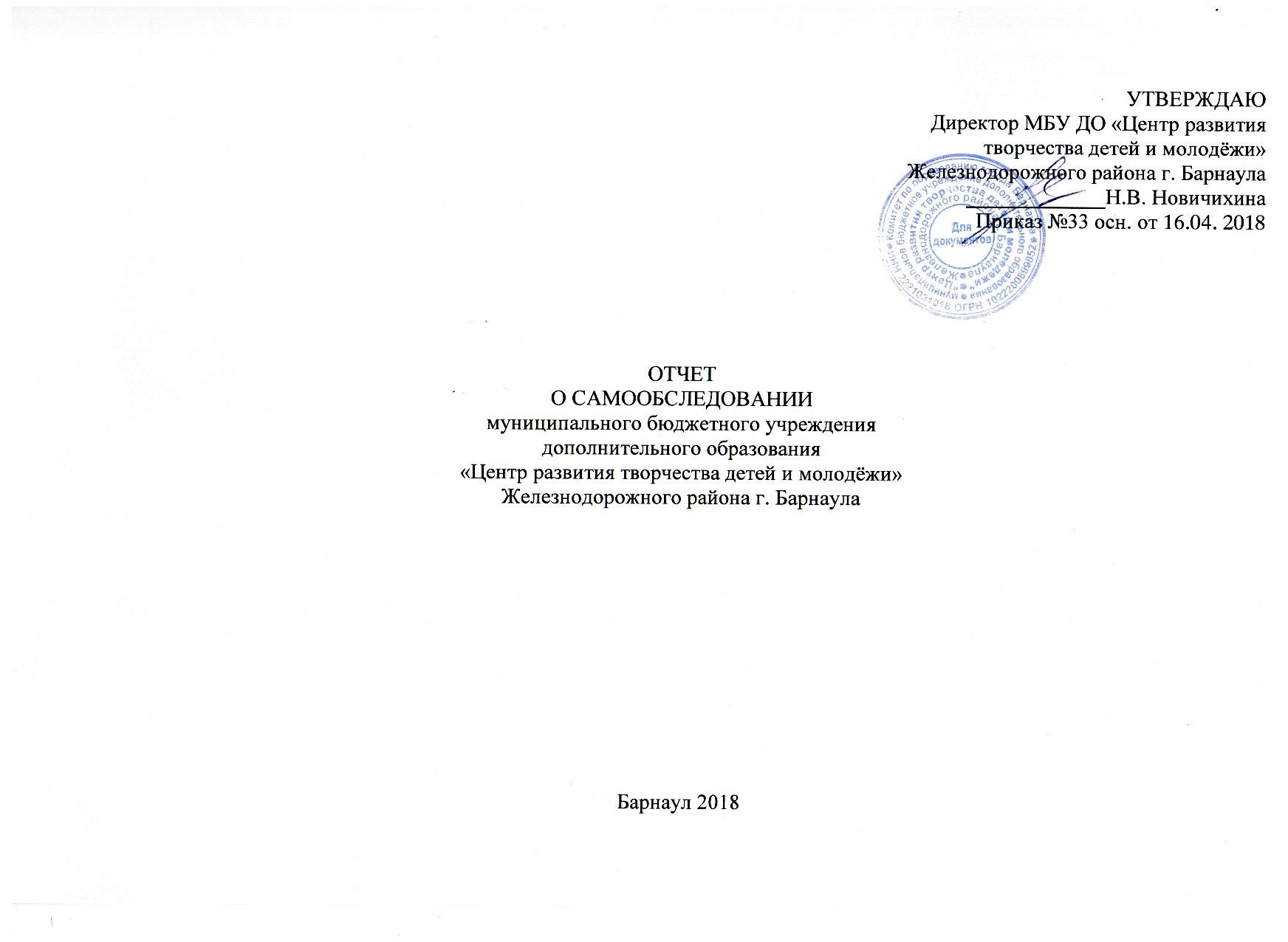 Председатель комиссии: Н. В. Новичихина – директор Заместитель Председателя комиссии:М. В. Бутакова - заместитель директора по УВРЧлены комиссии:О. Н. Подъяпольская – главный бухгалтерР. С. Шабалин – заместитель директора по АХРА. М. Родионов –заведующий отделом по НМРТ. В. Кирина – методист М. А. Бобровская – методистГ. А. Кокорина – представитель родительского комитета, член Управляющего Совета ЦРТДиМОтчёт рассмотрен на заседании Управляющего Совета МБУ ДО «Центр развития творчества детей и молодёжи» Железнодорожного района г. Барнаула«10» апреля 2018 г., протокол заседания № 3СодержаниеАналитическая часть Нормативная база процедуры самообследования…………………………………………………………………………...стр. 4 - 6Раздел 1. Организационно-правовое обеспечение образовательной деятельности ………………………………..........стр. 7 - 13Раздел 2. Структура и система управления………………………………………………………………………………….стр.13-21 Раздел 3. Содержание и качество подготовки учащихся ………………………………………………………………….стр.21-56   Раздел 4. Организация образовательного процесса …………………………………………………………………….....стр.57-59Раздел 5. Востребованность выпускников………………………………………………………………………………….стр.60 Раздел 6. Кадровое обеспечение…………………………………………………………………………………………….стр.60-67 Раздел 7. Учебно - методическое обеспечение…………………………………………………………………………….стр.67-74 Раздел 8. Информационное обеспечение…………………………………………………………………………………..стр.75Раздел 9. Материально-техническая база…………………………………………………………………………………..стр.76-78 Раздел 10. Внутренняя система оценки качества образования……………………………………………………………стр.78-80 Общие выводы……………………………………………………………………………………………………………….стр. 81-82Показатели деятельности организации………………………………………………………………………………….стр. 83-86Аналитическая частьНормативная база процедуры самообследованияПроцедуру самообследования образовательной организации регулируют следующие нормативные документы федерального  уровня:  Федеральный закон от 29.12.2012 № 273-ФЗ «Об образовании в Российской Федерации»:  Статья 28. Компетенция, права, обязанности и ответственность образовательной организации;  Статья 29. Информационная открытость образовательной организации;  Приказ Министерства образования и науки Российской Федерации от 14.06.2013 № 462 «Об утверждении Порядка проведения самообследования образовательной организацией»;  Постановление Правительства Российской Федерации от 10.07.2013 № 582 «Об утверждении Правил размещения на официальном сайте образовательной организации в информационно-телекоммуникационной сети «Интернет» и обновления информации об образовательной организации»;  Приказ Министерства образования и науки Российской Федерации (Минобрнауки России) от 10 декабря 2013 г. N 1324 "Об утверждении показателей деятельности образовательной организации, подлежащей самообследованию".- Приказ Министерства образования и науки РФ от 14.12.2017 №1218 «О внесении изменений в Порядок проведения самообследования»; На локальном уровне процедуру проведения самообследования определяют:  Приказ директора ЦРТДиМ о проведении самообследования. Приказ директора ЦРТДиМ об утверждении Отчета на основании согласования с Управляющим Советом.Этапы самообследованияЭтап принятия решения о проведении самообследования:  заседание Педагогического совета: принятие решения о формах и сроках проведения самообследования, определение основных направлений, формирование рабочих групп по направлениям;  издание приказа: о порядке, сроках проведения самообследования и составе комиссии по проведению самообследования; назначении председателя (директор) и заместителя председателя Комиссии (заместитель директора); В состав Комиссии включены: председатель профкома ЦРТДиМ представители Управляющего Совета ЦРТДиМ Этап планирования: определение содержания самооценки, методов сбора информации; техническое обеспечение Председатель Комиссии провѐл организационное подготовительное совещание с членами Комиссии, на котором:  рассмотрен и утверждѐн план проведения самообследования;  за каждым членом Комиссии закреплено направление работы ЦРТДиМ, которые подлежат изучению и оценке в процессе самообследования;  уточнены вопросы, подлежащие изучению и оценке в ходе самообследования;  дана развернутая информация о нормативно-правовой базе, используемой в ходе самообследования, о месте и времени предоставления членам Комиссии необходимых документов и материалов для проведения самообследования, о контактных лицах;  определены сроки предварительного и окончательного рассмотрения на Комиссии результатов самообследования;  порядок взаимодействия между членами Комиссии и сотрудниками ЦРТДиМ в ходе самообследования;  ответственное лицо за свод и оформление результатов самообследования ЦРТДиМ в виде отчета, включающего аналитическую часть и результаты анализа показателей деятельности. В план проведения самообследования включено (п.6. приказа Министерства образования и науки Российской Федерации от 14.06.2013 № 462 «Об утверждении Порядка проведения самообследования образовательной организацией») проведение оценки: организационно – правового обеспечения образовательной деятельности;системы управления ЦРТДиМ; содержания и качества подготовки учащихся;организации образовательного процесса;качества кадрового, методического, информационного обеспечения, материально-технической базы; функционирования внутренней системы оценки качества образования Подготовка нормативного обеспечения самообследованияВ ЦРТДиМ перед проведением внутренней экспертизы, сформирован банк нормативных документов и учебно-методических материалов, регулирующих и обеспечивающих подготовку по дополнительным общеобразовательным общеразвивающим программам (далее ДООП), реализуемым в соответствии с лицензией. В формируемом банке представлена информация о наличии правоустанавливающих документов:  Устав образовательного учреждения  Копия действующей лицензии и приложений к ней  Приказы директора по организации учебной деятельности  Планы работ, протоколы заседания Педагогического совета за период самообследования  Программа развития ЦРТДиМ Все внутренние локальные акты, регламентирующие образовательную деятельность Результаты реализации ДООП (достижения обучающихся, результаты участия в конкурсной деятельности) ДООП и рабочие программы педагогов дополнительного образования Планы работы и годовые отчеты методистов и педагога – организатора  В банк включена документация ЦРТДиМ: наличие основных федеральных, региональных и муниципальных нормативно-правовых актов, регламентирующих работу; личные дела учащихся, алфавитная книга;  программа развития ЦРТДиМ;  основная ДООП ЦРТДиМ;  учебный план ЦРТДиМ; календарный учебный график;  годовой план работы ЦРТДиМ;  расписание непосредственной образовательной деятельности; акты готовности ЦРТДиМ к новому учебному году;номенклатура дел ЦРТДиМ;  журнал учета проверок должностными лицами органов государственного контроля;  документы, регламентирующие предоставление платных услуг, их соответствие установленным требованиям.Раздел 1. Организационно – правовое обеспечение образовательной деятельностиОбщие сведения об организацииПолное наименование образовательной организации в соответствии с Уставом:Муниципальное бюджетное учреждение дополнительного образования «Центр развития творчества детей и молодёжи» Железнодорожного района г.  БарнаулаУчредитель:городской округ – город Барнаул Алтайского края. Функции и полномочия учредителя от имени городского округа исполняет комитет по образованию города БарнаулаМесто нахождения (юридический адрес) организации в соответствии с уставом: 656031, город Барнаул, у. Молодёжная, 51 Телефон (с указанием кода междугородной связи): 8 (385) 24-39-32Факс: (3852) 24-39-32Адрес сайта: центруспех.рфАдрес электронной почты: dycuspeh@yandex.ru Исторические сведения об организации1968 год -  учреждение открыто на ул. Литейная-45, в здании начальной школы 37 как Дом пионеров Железнодорожного района города Барнаула.1978 год - Дому пионеров предоставлено двухэтажное здание восьмилетней школы 47 по ул. Советской армии -73.1991 год - Дом пионеров получил статус учреждения дополнительного образования детей «Детско-юношеский центр», ему предоставлено трехэтажное здание бывшего РК КПСС на ул. Молодежной 51.2015 год – учреждение переименовано в МБУ ДО «Центр развития творчества детей и молодёжи» Железнодорожного района г. БарнаулаВ апреле 2018 ЦРТДиМ отмечает свой 50-летний юбилей.Муниципальное бюджетное учреждение дополнительного образования «Центр развития творчества детей и молодёжи» Железнодорожного района г. Барнаула (далее – ЦРТДиМ) – многопрофильное учреждение дополнительного образования, предоставляет обучающимся возможность для разностороннего развития, укрепления здоровья и самоопределения, является неотъемлемой частью образовательной системы города, обогащает содержание основного образования, усиливая социально-педагогическую функцию и обеспечивая условия для творческого развития детей.Миссия ЦРТДиМОбеспечение качественного, доступного и конкурентоспособного дополнительного образования, предоставляющего возможность специальной подготовки в интересах обучающихся, их родителей, социальных партнеров. Стратегические задачи:1. Разработка и внедрение дополнительных общеобразовательных общеразвивающих программ для разных категорий учащихся на основе современных требований образования;2. Развитие системы управления качеством деятельности ЦРТДиМ в современных условиях; 3. Работа с педагогическими кадрами ЦРТДиМ, направленная на создание предпосылок для инновационно-педагогической деятельности в рамках работы базовой кафедры КГБУ ДПО «Алтайский краевой институт повышения квалификации работников образования;4. Осуществление связей ЦРТДиМ с родительской общественностью и социальными партнерами для наиболее полного удовлетворения образовательных потребностей обучающихся.Принципы стратегического развития:1. Свобода выбора получения дополнительного образования согласно склонностям и потребностям человека, создание условий для самореализации каждого человека, свободное развитие его способностей;2. Гуманистический характер образования, приоритет жизни и здоровья человека, прав и свобод личности, свободного развития личности, воспитание взаимоуважения, трудолюбия, гражданственности, патриотизма, ответственности;3. Творческая самостоятельность учреждения, согласно которому ЦРТДиМ определяет содержание и формы своей деятельности;4. Приоритетность прав ребенка, согласно которому, вся деятельность ЦРТДИМ направлена на создание условий, способствующих творческому росту обучающихся.Руководящие лица образовательной организацииТаблица 1Сведения об основных нормативных документахТаблица 2Перечень локальных нормативных актов МБУ ДО «Центр развития творчества детей и молодёжи»Таблица 3Вывод по разделу: Администрацией ЦРТДиМ проделана большая работа по приведению в соответствие нормативно - правовой базы Центра. Существующие нормативно-правовые документы и разработанные, на уровне учреждения локальные акты по основным вопросам организации и осуществления образовательной деятельности соответствуют требованиям законодательства в сфере образования.В связи с внесением изменений в Федеральные нормативно-правовые документы, регламентирующие деятельность образовательных организаций, необходимо предусмотреть работу по внесению изменений и дополнений в Устав ЦРТДиМ, в коллективный договор, продолжить работу по разработке отдельных локальных актов. Раздел 2. Структура и система управления2.1. Характеристика действующей системы управления Управление ЦРТДиМ осуществляется в соответствии с законом РФ «Об образовании» на принципах демократичности, открытости, приоритета общечеловеческих ценностей, охраны жизни и здоровья, свободного развития личности.Система управления и развития в ЦРТДиМ образована следующими объединениями, советами и органами: Управляющий совет, Педагогический совет, общее собрание трудового коллектива, родительский комитет, которые действуют на основании регламентирующих документов (Устава ЦРТДиМ, Положений и локальных актов).Управляющий совет - коллегиальный орган самоуправления, действует с целью организации общественного участия в управлении образованием, с отведенными ему определенными функциями и полномочиями.Педагогический совет – коллегиальный орган, объединяющих педагогических работников Центра, действует с целью развития и совершенствования учебно-воспитательного процесса, повышения профессионального мастерства и творческого роста педагогов.Система управления является открытой, прозрачной, понятной для родителей и общественности, она выполняет не только контролирующие функции, но и обучающие. Структура управления ЦРТДиМСхема 1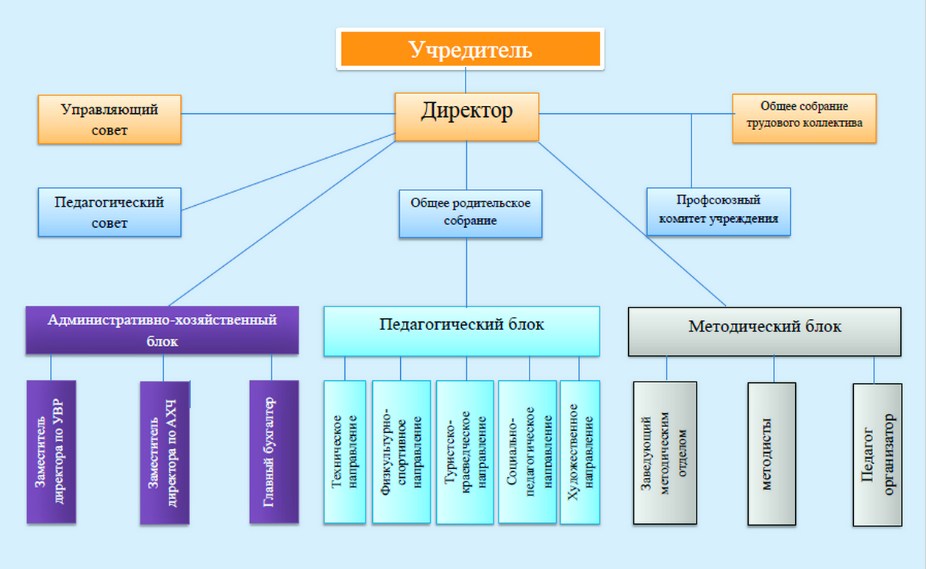 Четкая организация управления создаёт систему необходимых профессиональных взаимоотношений, определяет место и роль каждого члена коллектива в достижении поставленных целей.Регламент работы администрации ЦРТДиМТаблица 4Регламент административных совещаний: Педагогический совет - 2 раза в год
Совещание при директоре – 1 раз в месяц (последний четверг месяца)Управляющий Совет – 2 раза в год планово, а также по необходимости (выдвижение кандидатур членов коллектива: для участия в конкурсах различного уровня, для награждения и др)Управляющий Совет учреждения по итогам работы за год, в соответствии с Положениями об оценке качества работы и распределении стимулирующей части оплаты труда в установленные сроки проводит экспертную оценку результативной деятельности работника на основе отчета о результатах своей деятельности в оценочном листе.В 2017 году проведено 7 заседаний Управляющего Совета, на которых рассмотрены следующие вопросы:Выдвижение кандидатуры педагога дополнительного образования для награждения Почётной грамотой администрации города Барнаула.Выдвижение кандидатуры педагога дополнительного образования для участия в конкурсе на получение денежного поощрения лучшими педагогическими работниками краевых государственных и муниципальных образовательных организаций в 2017 году.Выдвижение кандидатуры педагога дополнительного образования для награждения Почётной грамотой Министерства образования и науки Алтайского края Изучение, корректировка и утверждение показателей в оценочных листах работников ЦРТДиМ в баллах за период работы с 1 апреля 2016 года до 1 апреля 2017 года. Внесение изменений в оценочные листыВыдвижение кандидатуры педагога дополнительного образования для занесения на городскую Доску Почёта «Учительская слава г. Барнаула»Выдвижение кандидатуры для участия в конкурсе «Лучший педагог дополнительного образования города Барнаула».Система управления и развития Центра базируется на реализации Программы развития и Дополнительной общеобразовательной общеразвивающей программы учреждения.Программа развития МБОУ ДОД «Детско-юношеский центр» Железнодорожного района г. Барнаула «От мечты до побед» на 2014-2017 годы реализована, высокий уровень реализации прослеживаются через:- грамотный подход к разработке комплекса мероприятий по модернизации материально-технического обеспечения учреждения;-продуктивное использование новых образовательных технологий через проектную деятельность; -доступность и открытость Центра для других социальных институтов; -высокий уровень организационно-методического обеспечения образовательного процесса;-стабильность кадрового состава; -победы педагогов в профессиональных и творческих конкурсах; -высокие объемные показатели деятельности объединений, активное и результативное участие учащихся в фестивалях и конкурсах различного уровня;-высокий рейтинг МБУДО «Центр развития образования детей и молодежи» Железнодорожного района г. Барнаула в образовательном пространстве города, края, России.При разработке новой Программы развития администрация Центра, являясь инициатором данного вида деятельности, привлекла весь коллектив к обсуждению текущего состояния дел в организации и основных направлений развития. Далее была сформирована рабочая группа.  Разработка программы развития Центра сопровождалась активной дискуссией и обучением членов рабочей группы навыкам стратегического планирования. Проект программы в дальнейшем обсуждался на Педагогическом совете, где были внесены корректировки на основе поступивших от педагогов Центра предложений. Программа Развития МБУДО «Центр развития творчества детей и молодежи» Железнодорожного района г. Барнаула на 2018 - 2020 годы принята Педагогическим Советом ЦРТДиМ (Протокол №1 от 17.01.2018). Данная Программа направлена на изменение всех основных составляющих образовательной практики учреждения (содержания образования, методов обучения, форм организации образовательного процесса, компетентности административных и педагогических сотрудников и др.) и включенность в ее реализацию всех участников образовательного процесса. 2.2. Управление качеством образовательного процесса.Одной из главных функций управления учреждения является управление качеством образовательного процесса.Разработанный в учреждении алгоритм определения качества применяется в соответствии со следующими принципами:Принцип 1 - Ориентация на потребителяПринцип 2 - Лидерство руководителя Принцип 3 - Вовлечение работниковПринцип 4 - Процессный подход Принцип 5 - Системный подходПринцип 6- Постоянное улучшениеПринцип 7 - Принятие решений, основанных на фактах          Основные показатели результатов обучения по ДООП объединений Центра включают в себя: •	Практическую подготовку обучающихся (что за определенный промежуток времени он должен научиться делать);•	Теоретическую подготовку обучающихся (какой объем знаний в результате обучения он должен усвоить за определенный промежуток времени);•	Предметные достижения за данный промежуток времени (призовые места в выставках, конкурсах);•	Личностное развитие обучающихся.Результаты аттестации обучающихся анализируются педагогами и администрацией по следующим параметрам: 1. Количество обучающихся, полностью освоивших образовательную программу; освоивших программу в достаточной степени; слабо освоивших или не освоивших программу.2. Количество выпускников по образовательным программам. 3. ПортфолиоОсновной формой контроля качества образования и освоения ДООП в Центре является Аттестация. Формы, периодичность и порядок аттестации определяет Положение. Педагогами разработаны критерии оценки усвоения обучающимися учебного материала (оценочные листы как показатель знаниевого компонента), проводится методическое сопровождение аттестации обучающихся.          Аттестация обучающихся Центра проводится 1 раз в учебном году, в апреле.         Формы проведения аттестации: отчётный концерт, выставка, мастер-класс, портфолио. В межаттестационный период администрация Центра посещает открытые занятия, концертные выступления, мастер-классы, итоговые мероприятия и оценивает динамику и уровень усвоения ДООП. В течение учебного года оценка освоения уровня образовательных программ ведётся заместителем директора по УВР через реализацию каждым педагогом рабочей программы, ведение журнала учёта работы.Внутриучрежденческий контроль осуществляется в соответствии с Положением.Документы внутриучрежденческого контроля:план внутриучрежденческого контроля на учебный год; сообщения на Педагогическом совете;справки о результатах проверки;протоколы совещаний при директоре;приказы по вопросам контроля;отчет о выполнении внутриучрежденческого контроля за год.Данные о достижениях учащихся регулярно освещаются в новостной ленте сайта Центруспех.рф ЦРТДиМ, на информационном стенде учреждения, передаются в таблицу учёта достижений образовательных организаций на сайт комитета по образованию города Барнаула (с 01.01.2018).2.3. Оценка организации взаимодействия родителей и ЦРТДиМС начала 2017 – 2018 учебного года в ЦРТДиМ функционирует Совет председателей родительских комитетов творческих объединений ЦРТДИМ, он является представительным органом самоуправления Центра, исполнительным органом Общего собрания родителей. Основной целью Совета является оказание помощи педагогическому коллективу и учащимся Центра для создания условий, способствующих успешному осуществлению учебно-воспитательного процесса.Информирование родителей учащихся о правах и обязанностях в сфере образования, об организационных мероприятиях осуществляется через сайт ОУ, на сайте в разделе «Сведения об образовательной организации» представлены нормативные документы и локальные акты ЦРТДиМ. В начале учебного года во всех объединениях проведены родительские собрания и общее родительское собрание ЦРТДиМ. Анализ протоколов родительских собраний позволяет сделать вывод о согласии родительской общественности с предложениями и решениями администрации учреждения по организационным вопросам. Качество учебно-воспитательного процесса Центра соответствует современным требованиям, предъявляемым к учреждению дополнительного образования. Доля получателей образовательных услуг, удовлетворённых качеством предоставляемых образовательных услуг, по результатам независимой экспертизы, составляет 100%.         По высоким показателям сохранности контингента, наполняемости групп, востребованности направлений деятельности объединений можно судить о высоком уровне удовлетворенности получателей образовательных услуг качеством деятельности ЦРТДиМ.В коллективах ведётся систематическая работа с родителями в оптимальных для них формах: родительские собрания, открытые занятия, участие в подготовке и проведении праздников, экскурсии и поездки на фестивали, конкурсы и соревнования.   Процент посещаемости родителями мероприятий, проводимых Центром составляет 43%, родители являются их активными участниками, достаточно высока явка родителей на общеучрежденческие родительские собрания.Родители остаются главными помощниками в оказании посильной материальной помощи в приобретении материалов для работы детских объединений, пошиве сценических костюмов, организации поездок на конкурсы, фестивали, соревнования. Анализ показывает развитие системы работы с родителями внутри учреждения. В целях дальнейшего совершенствования работы с родителями необходимо продолжить практику вовлечения родителей в образовательный процесс через разнообразные формы работы (праздники, Дни здоровья, конкурсы, встречи, родительские собрания, презентации, вовлечение в подготовку и проведение мероприятий), работу по развитию мотивации к участию в делах Центра, проведение родительских собраний в нетрадиционной форме, поддержку активных родителей.2.4. Оценка морального климата и взаимоотношения в коллективе:Используются различные модели и методы мотивации сотрудников, внутренние ресурсы образовательного учреждения, в коллективе поддерживается благоприятный морально-психологический климат и творческая атмосфера, что является важным условием для достижения устойчивых педагогических результатов.Коллектив силён своими традициями, включающими организацию и проведение корпоративных мероприятий, посвящённых календарным и профессиональным праздникам. Профсоюзный комитет и администрация Центра активно работает над включением большинства сотрудников в орбиту данных мероприятий, с этой целью прорабытывается их форма, содержание, тематика, место проведения. Большое внимание уделяется здоровьесбережению педагогических работников, площадками для отдыха и общения сотрудников становятся объекты физкультуры и спорта города и края, такие как лыжные базы «Динамо» и «Локомотив», спортивный комплекс «Обь», боулинг -  клубы города Барнаула.В 2017 году профсоюзная организация ЦРТДиМ становится Победителем городского смотра - конкурса на звание «Лучшая первичная профсоюзная организация Барнаульской городской организации профсоюза работников образования»2.5. Оценка социального партнёрстваВ результате активной творческой и инновационной деятельности педагогического коллектива, учреждение сегодня занимает лидирующие позиции, имеет позитивный имидж в образовательном пространстве Железнодорожного района и города Барнаула.Для расширения ресурсной базы образовательного процесса внедрена стабильная система социального партнерства: с учреждениями образования (средние общеобразовательные учреждения, дошкольные образовательные учреждения, ВУЗы, УДО); с учреждениями культуры (библиотеки, театры, музеи, выставки города), спорта, бизнеса и т. п.       Прочные долговременные связи с АКИПКРО, городским комитетом профсоюзов работников народного образования и науки РФ, АНОО «Дом учителя», Администрацией Железнодорожного района, районным Союзом ветеранов труда и войны и Союзом пенсионеров, отделом ГИБДД УМВД России по г. Барнаулу, группой компаний «Дорожные знаки Алтая», информационно – издательским агентством «Пять+», с ОУ и ВУЗами города позволили достичь высокого уровня социальных эффектов реализации проектов комплексной программы развития Успешно реализуется проект «Сетевое взаимодействие как показатель качества образовательного процесса МБУДО «ЦРТДиМ» Железнодорожного района г. Барнаула», в 2017 – 2018 учебном году на базе МБОУ СОШ № 64 занимается 475 учащихся в 14 объединениях.Вывод по разделу: Существующая система управления в ЦРТДиМ способствует достижению поставленных целей и задач, соответствует запросам участников образовательного процесса, реализации компетенций ЦРТДиМ, закрепленных статьями 26 и 28 ФЗ №273-ФЗ от 27.12.2012 «Об образовании в РФ». Учреждение успешно работает в режиме развития, эффективно действует система управления кадрами и стандартный механизм мотивации труда ПДО, который даёт определённые положительные результаты. С начала нового учебного года планируется перераспределение обязанностей внутри административного и методического корпуса работников Центра в связи с возрастающей нагрузкой по обработке и представлению результатов учебно – воспитательной деятельности.Раздел 3. Содержание и качество подготовки учащихся3.1. Контингент учащихсяКоличество обучающихся по направленностям и объединениям в 2017– 2018 учебном годуТаблица 5Численность учащихся по направленностям и возрастуТаблица 6Анализ показателейПо состоянию на 01.01.2018 года, в соответствии с муниципальным заданием численность учащихся составляет 1138 человек, численность учащихся, обучающихся по образовательным программам по договорам об оказании платных образовательных услуг – 52 человека. На сегодняшний день платные образовательные услуги оказываются на базе 6 объединений ЦентраСохранность контингента в течение учебного года является одним из параметров оценки результата деятельности ЦРТДиМ и составляет 100%, количество желающих заниматься в большинстве объединений традиционно превышает возможности наполняемости учебных групп. Для сохранности контингента педагоги используют разнообразные формы и методы организации занятий, мотивацию и стимулирование, расширяется теоретическая и методическая база объединений (студия дизайна «Лотос»), большую роль в работе с коллективом отводится преемственности ( в театре песни «Звонница» после освоения основной программы, учащиеся остаются в составе группы совершенствования, являясь примером для детей начальной и средней ступеней обучения, выпускники принимают участие в масштабных проектах).Наибольший процент от общего количества учащихся ежегодно составляет количество учащихся младшего школьного возраста (7 – 11 лет). Большинство учебных групп и учащихся относятся к объединениям художественной направленности.Администрацией и педагогами ЦРТДиМ ведётся большая работа по сохранности контингента: организация предварительной записи в объединения, информирование родителей через работу сайта, размещение новостей о достижениях учащихся на стендах учреждения, организация социально значимых массовых мероприятий, реклама деятельности объединений, конкурсная деятельность.Численность учащихся, обучающихся по образовательным программам по договорам об оказании платных образовательных услуг                                                                                                 Таблица 7Для реализации внебюджетных платных дополнительных образовательных услуг, разработана и действует правовая база:1.Положение о платных услугах, предоставляемых МБУ ДО «Центр развития творчества детей и молодёжи» Железнодорожного района г. Барнаула 2.Договор об образовании на обучение по дополнительным образовательным программам (между ЦРТДиМ и родителями обучающихся);3.Положение о контроле качества оказания платных образовательных услуг;4.Положение о противодействии коррупции;5.Договор возмездного оказания услуг между ЦРТДиМ (Заказчик) и педагогом (Исполнитель);6.Смета на платные образовательные услуги. В соответствии с Договором о возмездном оказании услуг педагоги ЦРТДиМ имеют возможность вести платное обучение детей индивидуально и в группах, а значит повысить свой доход, заработную плату, что мотивирует их деятельность. Вознаграждение Исполнителя составляет 70% от выручки за оказанную им услугу в месяц с учётом количества часов, затраченных на исполнение услуги.Анализ показателяНа основании Порядка организации и осуществления образовательной деятельности по дополнительным общеобразовательным программам (Приказ Минобрнауки России от 29.08.2013 №1008), каждый учащийся МБУДО «ЦРТДиМ» имеет право заниматься в нескольких объединениях, менять их. В 2017-2018 г 136 учащихся воспользовались данным правом.3.2. Содержание подготовки учащихся3.2.1. Дополнительная общеобразовательная общеразвивающая программа ЦРТДиМДополнительная общеобразовательная общеразвивающая программа ЦРТДиМ является нормативным документом, определяющим цели и ценности образования в муниципальном бюджетном учреждении дополнительного образования «Центр развития творчества детей и молодёжи» Железнодорожного района г. Барнаула, организацию образовательного процесса, учитывающего образовательные потребности, возможности и особенности развития обучающихся.Программа регламентирует:• организационно-педагогические условия реализации дополнительных общеобразовательных общеразвивающих программ;• поэтапное диагностирование и прогнозирование образовательных достижений субъектов образовательной деятельности;• информационно – методическое обеспечение педагогов и учащихся в условиях развития современного информационного пространства;• прозрачность и демократичность организационно – педагогических условий деятельности образовательного учреждения. Оценка качества реализации дополнительной общеобразовательной общеразвивающей программы на 2017- 2018 учебный годТаблица 83.2.2. Анализ эффективности реализации ДООПНаправленность программ. Перечень дополнительных общеобразовательных общеразвивающих программ.Для качественной организации образовательного процесса администрацией ЦРТДиМ предусмотрено проведение мониторинга состояния дополнительных общеобразовательных общеразвивающих программ и результатов образовательной деятельности; организация консультаций для педагогов, работающих над созданием программ. Программы всех объединений, соответствуют современным требованиям, утверждаются на Педагогическом совете. В учреждении реализуется 35 дополнительных общеобразовательных общеразвивающих программ на базе 33 объединенийИх отличает то, что они предоставляют учащемуся условия и среду активного освоения деятельности, пробы себя и своих сил, выбора своего дела и достойного его завершения в виде реального результата, свободного проявления изобретательства, фантазии, конструирования и моделирования.  Анализ содержания программ Центра показывает:-в большинстве из них приоритетная функция -  воспитательная, которая выполняется в комплексе с обучением;-усиливается тенденция к модернизации образовательной среды; -в содержании всех программ поставлены реалистически достигаемые цели, спрогнозирован    ожидаемый    результат, разработаны    поэтапные маршруты реализации содержательных блоков;Базовый уровень знаний, необходимый для дальнейшего освоения профессиональной деятельности присутствует в содержании всех программ; В программах зафиксированы и представлены: цель учебного процесса, тематические учебные планы, способы и методы реализации, критерии оценки результатов в условиях Центра, раскрыты условия организации образовательного процесса, а также материально-техническое, информационное, методическое обеспечение образовательного процесса.Направленность программ:- техническая- физкультурно-спортивная- художественная- туристско-краеведческая- социально-педагогическаяПеречень дополнительных общеобразовательных общеразвивающих программ на 2017-2018 учебный годТаблица 9ТЕХНИЧЕСКАЯ НАПРАВЛЕННОСТЬФИЗКУЛЬТУРНО-СПОРТИВНАЯ НАПРАВЛЕННОСТЬ ХУДОЖЕСТВЕННАЯ НАПРАВЛЕННОСТЬТУРИСТСКО-КРАЕВЕДЧЕСКАЯ НАПРАВЛЕННОСТЬСОЦИАЛЬНО-ПЕДАГОГИЧЕСКАЯ НАПРАВЛЕННОСТЬПрограммное обеспечение педагогического процесса отвечает целям и задачам деятельности Центра как пространства, в котором обучающимся создаются условия для свободного выбора сферы деятельности и реализации себя в творческом учебном процессе.ДООП для данных (нижеперечисленных) категорий в ЦРТДиМ не реализуютсяАнализ показателейВ 2017 году в 4 объединениях Центра учащиеся занимались учебно-исследовательской, проектной деятельностью: в объединении художественной направленности - театре моды и танца «Юнис», и в объединениях технической направленности- «Робототехника», авиамодельном клубе «Вираж» и судомодельном клубе «Верфь». Всего количество учащихся составило 59 человек, данный показатель несколько выше чем в предыдущие годы.Учебно - исследовательская деятельность учащихся театра моды и пластики «Юнис» занимает особое место в образовательном процессе объединения.Проект: «Соединение образцов хип-хоп культуры и русского народного творчества в одежде и хореографии»Участники проекта: старшая группа театра, 9 человекЭтапы работы:Исследование учащимися первой подгруппы особенностей хип-хоп культуры, защита рефератов по теме: "Хип-хоп культура за рубежом и в России"Знакомство учащихся второй подгруппы с русским народным творчеством – Городецкая роспись, защита реферата «Городецкая роспись — русский народный художественный промысел»Создание учащимися обеих групп эскизов костюмов будущей коллекции, с элементами хип-хоп культуры и русских народных промыслов.Обсуждение и выбор с педагогом наиболее удачных костюмов для будущей коллекции;Декорирование отшитых костюмов.  Проект: «Создание образов и характеров в работе над коллекцией по мотивам кельтской мифологии и английского эпоса.»Участники проекта: средняя и старшая группы театра, 30 человек.  Этапы работы:Знакомство учащихся первой подгруппы со своеобразием кельтского мифа, историей кельтского костюма, его особенностями, значением оберегов в жизни кельтского народа. Защита проектов по теме «Загадки кельтской культуры: могущественные обереги мудрого народа»Знакомство учащихся второй подгруппы с английским эпосом, особенностью английского народного костюма. Защита реферата на тему «Британский народный эпос.» Создание учащимися эскизов костюмов будущей коллекции, с элементами кельтской и британской мифологий, английского народного костюма Обсуждение и выбор с педагогом наиболее удачных костюмов для будущей коллекции;Декорирование отшитых костюмовУчащиеся объединения «Робототехника» разрабатывают проекты, затем представляют свои работы на выставках, творческих конкурсах, конференциях. Результат данной работы - 2 место в региональном конкурсе «Информационно­ коммуникационные технологии в образовании - 2017».На базе объединения «Клуб юного кораблестроителя «Верфь»» на протяжение 4 лет существует направление «Юный исследователь».  Учащиеся выполняют проекты и исследования, связанные с физикой и техникой. Обучающиеся изготовляют действующие модели роботов, различных двигателей, проводят экспериментальные исследования с использованием современных средств сбора и обработки информации. Результаты своей научной деятельности члены объединения представляют на городских, краевых, всероссийских и международных конференциях. Исследовательские работы обучающихся регулярно отмечаются дипломами различных степеней и похвальными грамотами:Дни науки ИФМО АлтГПУ (25.04. 17)	Диплом участника 1 степени; 	 Региональный конкурс «Будущее Алтая 2017» (02-06.05.17) Похвальные грамоты; Городской конкурс «Исследуем и проектируем» (11-12.05.17) 	1,2,3 места; Всероссийский конкурс «Учёные будущего» (12-13.10.17) Диплом участника финала.В 2017 году учащиеся авиамодельного клуба «Вираж» занимались разработкой, расчётом, проектированием и изготовлением моделей (Набока Артём – «Новая конструкции чемпионатского класса F-1-D», Молдобаев Александр- «Экологически чистая модель вертолёта с резиномотором») Показатели результатов освоения реализуемых ДООП(Предметные достижения за данный промежуток времени (призовые места в выставках, конкурсах)) (данные с 01.01.2017 по 01.01.2018)Таблица 10Дополнительная общеобразовательная (общеразвивающая) программа авиамодельного клуба «Вираж» реализуется педагогом Хомяковым А.Я., охватывает 20 учащихся    Дополнительная общеобразовательная (общеразвивающая) программа клуба кораблестроителей «Верфь»: реализуется педагогом Таныгин С.В., охватывает 33 учащихся. 3) Дополнительная общеобразовательная (общеразвивающая) программа шахматного клуба «Виктория» реализуется педагогом Логачёвым А.В. и охватывает 54 обучающихся.Дополнительная общеобразовательная (общеразвивающая) программа объединения «Робототехника»: реализуется педагогом Пузырной Е. В. охватывает 60 учащихся.Образовательная программа школы подготовки инструкторов по туризму и краеведению «Ветер странствий» реализуется педагогом Ивановым Ю.К. в составе объединения 18 учащихся.Дополнительная общеобразовательная общеразвивающая программа объединения «Дружина юных пожарных» реализуется Коваленко С. А. и охватывает 12 обучающихся7) Дополнительная общеобразовательная общеразвивающая программа театра юного актёра «Хамелеон» реализуется педагогами Волонтович Е.Ю. и Мыльцевой О.В., охватывает 50 учащихся. 8) Дополнительная общеобразовательная общеразвивающая программа ансамбля «Ассорти» реализуется Половинкиной О.А., 60 учащихся.9) Дополнительная общеобразовательная общеразвивающая программа студии спортивного бального танца «Диамант» реализуется педагогом Шибковой М.Г., в составе студии 23 учащихся10) Дополнительная общеобразовательная общеразвивающая программа театра песни «Звонница» реализуется педагогами Смирновой Е.А., Бутаковой М. В.  программа охватывает 40 учащихся 12) Дополнительная общеобразовательная общеразвивающая программа студии эстрадной песни «Диапазон» реализуется педагогом Кротовой Л.П. охватывает 30 учащихся.13) Дополнительная общеобразовательная общеразвивающая программа театра моды и пластики «Юнис» реализуется педагогом Каменской Е.Н., театр объединяет 54 учащихся  14) Дополнительная общеобразовательная общеразвивающая программа студии сценического костюма «Арт-декор» реализуется педагогами Плотниковой Т.И. и Роман О.Ю., охватывает 20 учащихся 15) Дополнительная общеобразовательная общеразвивающая программа студии дизайна «Лотос» реализуется педагогом Островской Е.В., охватывает 40 учащихся.  16) Дополнительная общеобразовательная общеразвивающая программа изостудии «Радуга» «Мастерская изобразительной деятельности» реализуется педагогом Рогатиной Т.Н. программа охватывает 45 учащихся17) Дополнительная общеобразовательная общеразвивающая программа изостудии «Фантазия» реализуется педагогом Черваковой Е. А., программа охватывает 50 учащихся18) Дополнительная общеобразовательная общеразвивающая программа объединения вокально – хореографическая студия «Конфетти» реализуется педагогом Никитиной Т. П. и охватывает 100 учащихсяАнализ следующих показателей демонстрирует повышение численности учащихся, принявших участие в массовых мероприятиях на всех уровнях, в процентном отношении. Все показатели по победителям конкурсов выше, чем в предыдущие годы. Рост показателя говорит о заинтересованности участников образовательного процесса в демонстрации результатов работы объединений. Рост численности победителей конкурсов и соревнований говорит о повышении качества подготовки учащихся объединений всех направленностей ЦРТДиМ.Досуговые, массовые мероприятияТаблица 11Активное участие учащихся объединений ЦРТДиМ в разнообразных формах концертной деятельности способствует формированию разносторонне развитой, гармоничной, нравственной и самодостаточной личности каждого в отдельности и коллектива в целом.Тесное творческое сотрудничество и взаимодействие с представителями Союза ветеранов войны и труда Железнодорожного района является частью воспитательного процесса, учащиеся в дни празднования Победы в Великой Отечественной войне встречаются с ветеранами, слышат их военные истории.Все театрализованные мероприятия и концерты, запланированные и проводимые ЦРТДиМ, направлены на расширение кругозора обучающихся, их знакомства с разными видами творческой деятельности. К сожалению, традиционно проводимые Новогодние представления ЦРТДиМ на сценической площадке Центра, стали терять свою актуальность из-за сложности оформления и доставки юных зрителей к месту представления. Назрела необходимость рассмотрения возможности выезда труппы юных артистов с Новогодними представлениями в школы.Произошло расширение направлений и форм воспитательной работы в системе массовых мероприятий, повысилось количество детей, участвующих в реализации проектов коллективной творческой деятельности, 43% родителей являются их активными участниками. «Работа с профильными отрядами»Методическая работа с профильными отрядами ОУ района предполагает -  совершенствование профилактической работы в образовательных учреждениях района.Для достижения этой цели   в план своей деятельности включаю следующее аспекты:Методическая помощь руководителям профильных отрядов;Изучение положительного опыта города, края и России;Активизация работы профильных отрядов, посредством, новых форм внеурочной работы; Тесное сотрудничество с ГИБДД, общественными организациями и СМИ города.Для успешной профилактической работы среди учащихся необходима не только заинтересованность педагогов, но и их компетентность в данном направлении. Семинары, совещания с участием «узких» специалистов, обмен и распространение передового опыта дают хорошую возможность для повышения квалификации молодым педагогам – руководителям отрядов юных пропагандистов правил дорожного движения. Во время таких семинаров педагогам   предлагается   обзор методической литературы:  программы изучения правилам дорожного движения юных пропагандистов;разработки мероприятий и тематических бесед по профилактике безопасности дорожного движения положения конкурсов, соревнований городского и районного уровня;пакет документов, регламентирующих работу профильных отрядов (положения, уставы, проекты планов работы   с профильными отрядами).Для   активизации работы профильных отрядов школ района с 2006 года методическим отделом постоянно разрабатывались и внедрялись новые формы воспитательной работыМероприятия по направлению «Работа с профильными отрядами»Таблица 12Общие выводы по данному направлению деятельности: Содержание, формы и методы работы профильных отрядов ОУ Железнодорожного района за отчётный период определялись планом комитета по образованию г. Барнаула По инициативе методического отдела ЦРТДиМ проводились акции, ставшие уже традиционными, но не утерявшие свою значимость и актуальность. Благодаря мобильной площадке по изучению ПДД, расширился круг форм проведения тематических мероприятий для школьников города. К сожалению, с каждым годом падает активность участия учащихся ОУ района в различных мероприятиях. Из-за недостаточности специалистов-руководителей ДЮП и отрядов ЮП ППП команды ОУ не имеют возможности подготовить команды для участия в соревнованиях, и должным образом предоставить работы на выставки. В план внедряются тренировочные занятия на площадках школ, это позволяет значительно увеличить количество участников. «Социальное творчество и организационно – массовая работа»Организационно-массовая работа Центра предполагает, создание максимально благоприятных условий для развития способностей каждого ребенка, воспитание свободной, интеллектуально развитой, духовно богатой, творчески мыслящей личности, обладающей прочными базовыми знаниями, ориентированной на общечеловеческие нравственные ценности, способной к успешной самореализации в условиях современного общества. Большое внимание в методической работе уделяется социальному творчеству.Для организации данного направления разрабатываются положения, проекты, сценарии, конкурсы. Работа данного направления ведётся в рамках городской программы «Комплексные меры по профилактике зависимых состояний и противодействию незаконному обороту наркотиков в городе Барнауле на 2015 - 2017 годы».Методическая служба центра реализует свою деятельность на основе социального партнёрства. Совместно с МБОУДОД ДОО(П)Ц «Валеологический центр», КГБУЗ «Центр по профилактике СПИДа и инфекционных заболеваний», КГБУЗ «Алтайский краевой наркологический диспансер», РУФСКН России по Алтайскому краю, АК СДПО.Мероприятия по направлению «Социальное творчество и организационно – массовая работа»Таблица 13Общие выводы по направлению деятельности:Содержание мероприятий информационно насыщено и эмоционально окрашено, присутствуют элементы новизны, деятельность организаторов и зрителей основана на принципе диалога. Проводимые мероприятия способствуют развитию познавательного интереса, творческих способностей, активности, повышению культуры межличностных отношений, общения, организации свободного времени, а также профилактике правонарушений среди несовершеннолетних.Выводы и рекомендации по разделу:Качество учебно-воспитательного процесса Центра соответствует современным требованиям, предъявляемым к учреждению дополнительного образования. Содержание образования учреждения разнообразно по насыщению и формам организации. Учащиеся ЦРТДиМ в течение года активно участвовали и занимали призовые места в конкурсах, соревнованиях различного уровня, что свидетельствует о их нацеленности на результат.В 2018 году -  году добровольцев и волонтеров планируется вовлечь в орбиту массовых и воспитательных мероприятий ЦРТДиМ наибольшее количество учащихся и родителей, чтобы привлечь внимание социума к такому направлению как волонтерство. Раздел 4. Организация образовательного процесса Учебный план и его обоснованиеТаблица 14  Учебный план регламентирует образовательный процесс и является исходным документом для финансирования МБУ ДО ЦРТДиМ.Учебный план составляется на основании:Федерального закона от 29.12.2012 № 273-ФЗ «Об образовании в Российской Федерации» «Порядка организации и осуществления образовательной деятельности по дополнительным общеобразовательным программам» утв. приказом N 1008 МИНОБРНАУКИ Российской Федерации 29 августа 2013 года Постановления Главного государственного санитарного врача РФ № 41 от 04 июля 2014 г. «Об утверждении СанПин 2.4.4 .3172-14 «Санитарно-эпидемиологические требования к устройству, содержанию и организации режима работы образовательных организаций дополнительного образования детей» Устава МБУ ДО «Центр развития творчества детей и молодежи Железнодорожного района г. Барнаула»Учебный план отражает особенности учреждения, разрабатывается с учетом текущих условий. Деятельность учащихся осуществляется, как и одновозрастных, так и в разновозрастных объединениях по интересам (студия, клуб, группа, и т.д.), в которых занимаются учащиеся в возрасте от 6 до 18 лет.Численный состав объединений формируется в индивидуальном порядке и допускается их меньшая численность по обоснованию педагога за счет усложнения программы деятельности объединения и условий работы, оформляется приказом директора Центра.Зачисление в объединения осуществляется на основе добровольности, свободного выбора учащимися видов деятельности и образовательных программ, в соответствии с интересами, с учетом существующей сети объединений и возможностей Центра.Прием в объединения ведется ежегодно до 15 сентября по заявлению учащихся, их родителей и на основе Правил приема.Основными формами учебных занятий являются:Традиционные - групповые, индивидуальные, учебно-тренировочные, участие в массовых мероприятиях, экскурсии, походы выходного дня, пребывание в оздоровительном лагере и др., Нетрадиционные - интегрированные занятия, соревнования, конкурсы, выставки, защита проектов, презентации и др.Расписание занятий (порядок согласования, соответствие СанПиНТаблица 15Режим и график работы учрежденияПродолжительность учебного года в МБУ ДО «Центр развития творчества детей и молодёжи»: Начало учебного года – 15.09. 2016г. Начало учебных занятий – 15.09.2017г. Продолжительность учебного года – 36 недель      Продолжительность занятий и общее расписание   Занятия проводятся по расписанию, утвержденному директором МБУ ДО «Центр развития творчества детей и молодёжи». Продолжительность занятий и их количество определяются образовательной программой и учебно-тематическим планом педагога в зависимости от ступени и года обучения. Учебно-тематический план работы педагога дополнительного образования детей, в котором указывается перечень видов деятельности, количество групп и занимающихся в них детей, объём педагогических и концертмейстерских часов по годам обучения, утверждается ежегодно до 15 сентября. Этот план при необходимости может корректироваться в течение учебного года, в план работы могут быть внесены изменения, которые оформляются по заявлению и обоснованию педагога дополнительного образования.Продолжительность учебного занятия устанавливается в зависимости от направленности объединений:для детей в возрасте до 8 лет от 30 до 45 минут;для младшего, среднего и старшего школьного возраста – от 45 минут до 3 часов.Режим занятий в объединениях соответствует нормативам СанПиН 2.4.4.3172-14 от 4июля 2014 г.№41Занятия в объединениях проводятся по группам, подгруппам, индивидуально или всем составом объединения по дополнительным общеобразовательным программам.С целью обеспечения безопасности детей во время учебного процесса, поддержания порядка и дисциплины в центре и на его территории в ЦРТДиМ утвержден локальный акт «Правила внутреннего распорядка для обучающихся». Продолжительность занятий в объединениях закреплена локальным нормативным актом ЦРТДиМ «Положение о режиме занятий»Режим работы учреждения в период школьных каникул.   С 31 мая по 31 августа ЦРТДиМ   приказом директора переходит на летний режим работы. Начало и окончание учебного года зависят от специфики деятельности объединения, календаря массовых мероприятий и устанавливается администрацией учреждения индивидуально.     В период школьных каникул учреждение работает по специальному расписанию. Во время летних каникул учебный процесс продолжается в форме поездок, сборов, соревнований и т.д.; создаются различные объединения с переменным или постоянным составом детей в лагерях, на своей базе.ВЫВОД по разделу: В ЦРТДиМ созданы благоприятные условия для развития способностей, учета возрастных индивидуальных особенностей и потребностей учащихся, обеспечена реализация дополнительных общеобразовательных общеразвивающих программ. В Центре выработана модель образовательной деятельности, соответствующая типологическим особенностям учреждения дополнительного образования детей. Планируется продолжить работу по вопросам обеспечения эффективного режима и графика работы учреждения, рационального расписания, модернизировать форму учебного плана.Раздел 5. Востребованность выпускниковПо итогам 2016 – 2017 учебного года 323 учащимся ЦРТДиМ вручены сертификаты установленного образца об окончании курса обучения по ДООП.При реализации ДООП педагоги решают задачи социальной адаптации учащихся, дают полезные трудовые навыки, помогают в дальнейшей профориентации. В связи с предстоящим юбилеем Центра (в апреле 2018 г) обновлена база данных по выпускникам ЦРТДиМ.Выпускник авиамодельного клуба «Вираж» Лубнин Александр – инженер - конструктор ракетно - космической корпорации «Энергия» имени С. П. Королёва (г. Королёв); бывший учащийся клуба кораблестроителей «Верфь» Баданов Сергей выпускник МГТУ им. Баумана (г. Москва); выпускник духового оркестра «Виват» Заварухин Кирилл – студент Санкт – Петербургской консерватории; Сюсюкалов Максим – артист Барнаульского городского оркестра; Полозов Михаил-солист штабного мурманского оркестра (закончил Барнаульское музыкальное училище); Анастасия Фролова - выпускница студии дизайна «Лотос» после окончания факультета «Художественное творчество» Алтайской государственной академии культуры и искусств стала педагогом декоративных техник; Мария Макаренко выпускница ансамбля «Сказка» работает руководителем ансамбля классического танца в г. Москва; Руслан Авдеев выпускник студии эстрадной песни «Диапазон» окончил Московский гуманитарный университет им. Шолохова ( специальность академическое пение).ВЫВОД по разделу: Выпускники ЦРТДиМ стабильно являются востребованными не только в городе и в крае, но и в ВУЗах России. Выпускники Центра подготовлены к обучению в ВУЗах других регионов. Раздел 6. Кадровое обеспечениеКадровый составВсего педагогических работников, из них основных и совместителейТаблица 16из них:Образование из них: высшее образование – 39 (92, 85%), среднее профессиональное – 3Возрастной ценз педагогических кадровТаблица 17Награды педагогических работников Таблица 18Аттестация педагогических работниковСопровождение процедуры аттестации находится на особом контроле администрации и находится на высоком организационном и методическом уровне. Подготовка и проведение аттестации педагогических работников проводится в соответствии с нормативными и правовыми документами федерального и регионального уровней, регламентирующих аттестацию и повышение квалификации педагогических работников, а также локальными актами ЦРТДиМ о создании условий для аттестации педагогических работников. Анализ перспективного плана аттестации педагогических работников ЦРТДиМ показывает:36 человек -85,71 % от общего количества педагогических работников по результатам аттестации присвоена квалификационная категория;30 человек - 71, 42 % педагогов аттестованы на высшую квалификационную категорию; 6 человек - 14, 28 % имеют первую категорию. За отчётный период аттестовано 8 педагогов на высшую категорию.Администрация Центра успешно решает задачи повышения профессионально-педагогической компетентности педагогов.Эффективно работает система повышения квалификации и переподготовки педагогов: прохождение своевременного прохождения курсов повышения квалификации педагогов ЦРТДиМ в соответствии с планом; профессиональный обмен опытом (открытые занятия, мастер-классы, отчётные концерты и выставки обучающихся).  Организовано прохождение своевременного обучения на бюджетных и внебюджетных курсах педагогами Центра в соответствии с планом на базе АКИПКРО, АНОО «Дом учителя», АлтГПУ.Повышению квалификации педагогов Центра уделяется большое внимание, показатель 1,21 составляет 100%. В 2017 году 7 человек повысили свою квалификацию, в том числе 4 человека по направлению профессиональной переподготовке в объёме 280 учебных часов.Повышение квалификацииТаблица 19Анализ показателейОбщая численность педагогических работников составляет 42 человека. Показатель (в сравнении с 2015 и 2016 годом) увеличился за счёт внешних совместителей – учителей МБОУ «СОШ № 64», которые по трудовым договорам работают педагогами дополнительного образования. По этой же причине увеличились показатели 1.13, 1.14, 1.17, 1.17.1, 1.17.2, 1.21. Отличительными чертами кадрового состава учреждения дополнительного образования на сегодняшний день являются: большая численность педагогов-мужчин (по сравнению с другими учреждениями дополнительного образования) – 26,19 % от общего числа педагогических работников, высокий уровень образования – 92, 85%) с высшим образованием, достаточно высокий уровень квалификации – 71,42% имеют высшую квалификационную категорию; Средняя заработная плата педагогов на 01. 01 2018 г. составила 21 544 руб.Большинство педагогов ответственно относятся к выполнению своих обязанностей: организуют работу по реализации и совершенствованию ДООП, сохранности контингента; ведут не только образовательную, но и воспитательную работу; совершенствуют методики преподавания, качество проведения воспитательных мероприятий.Выводы по разделу: В ЦРТДиМ действует эффективная система управления кадровыми ресурсами и развития кадрового потенциала, создан благоприятный психологический климат.Сохранена стабильность кадрового состава, созданы оптимальные условия для обеспечения профессионального и творческого роста педагогов, для обобщения, распространения и внедрения в практику инновационного педагогического опыта, что способствует личностному росту педагогов и осуществлению процесса мотивации на саморазвитие. Доля получателей образовательных услуг, удовлетворенных компетентностью педагогов ЦРТДиМ составляет 100 %. Уровень специальных знаний и умений, предметная компетентность педагогов ЦРТДиМ соответствует высоким стандартам.Исходя из анализа организации работы с кадрами, необходимо продолжить работу по совершенствованию системы повышения профессионального мастерства.Раздел 7. Учебно - методическое обеспечениеМетодическая работа в Центре - это особый вид образовательной деятельности, представляющий собой совокупность мероприятий, проводимых коллективом ЦРТДиМ, в целях овладения методами и приемами учебно-воспитательной работы, творческого применения их на практике, поиска новых, наиболее рациональных и эффективных форм и методов организации, проведения и обеспечения образовательного процесса. Миссией методической службы Центра является оказание помощи педагогам и руководителям в развитии их профессионального мастерства, повышении творческого потенциала. Целью методической работы является создание условий для повышения качества образовательных услуг ЦРТДиМ. Методическая служба ЦРТДиМ выполняет следующие задачи:•	максимально соответствовать социальному спросу на методические услуги на основе социального заказа;•	отвечать за возможность выбора педагогом содержания, форм и методов методической работы, способствующих его профессиональному росту;•	обеспечивать тесное сотрудничество методистов и педагогов в поиске оптимальных методических решений в реальном процессе обучения;•	организовывать распространение социально-педагогических инициатив, инноваций и реальных достижений педагогического коллектива. Педагоги и методисты эффективно используют в своей деятельности разнообразные формы научно-методической работы: научно-практические конференции, семинары, круглые столы, мастер-классы, педагогические мастерские, конкурсы, выставки. Информационно-методические условия для развития службы Центра: своевременное направление на курсы, семинары, МО, обзор нового в законодательстве и организации деятельности, консультации методистов, зам. директора по УВР, организация педсоветов, педагогической учёбы.Анализ деятельности Центра показывает, что в целом методологическое обеспечение предполагает обоснование концепции, под которой понимается система теоретико-методологических идей и принципов, на которые будет ориентироваться педагогический коллектив при конструировании инновационной модели учреждения дополнительного образования, его стратегической цели развития. Основной темой методической службы в этом году является оценка качества дополнительного образования.Анализ показателяНа 01.01.2018 в штатном расписании 6 специалистов, обеспечивающих методическую деятельность образовательной организации:Родионов А. М. – заведующий методическим отделом;Бобровская М. А.- методист по социальному творчеству и организационно – массовой работе;Кирина Т. В. - методист по профильным отрядам и декоративно – прикладному творчеству;Логачев А. В. - методист по сопровождению учета контингента обучающихся по дополнительным общеобразовательным программам в региональную систему сбора статистической отчетности (по совместительству 0,75 ставки);Новичихина Н.В. – методист по опытно – экспериментальной и инновационной деятельности (по совместительству 0,75 ставки);Бутакова М. В. – методист по информационным и коммуникационным технологиям (по совместительству (0,25 ставки)В связи с производственной необходимостью увеличился показатель 1.22, увеличился штат сотрудниковРабота по обобщению и распространению передового педагогического опытаВажным показателем профессионального мастерства педагогов является их готовность к развитию инновационной деятельности. Уровень педагогического мастерства педагогов подтверждается через участие в конкурсах профессионального мастерства, обобщение и распространение передового педагогического опыта (семинары, творческие мастерские, мастер-классы, конференции, открытые занятия). Практический профессиональный опыт, накопленный в ходе реализации ДООП, вызывает интерес у коллег, товарищей по цеху, студентов и родителей, позволяет организовывать и проводить мастер классы на различных площадках (актовый зал школы, условия загородного оздоровительного лагеря, спортивный комплекс, учебный класс) для детей с различной физической подготовкой, и даже с ограниченными возможностями здоровья. Так на базе коллективов «Юнис» ежегодно проходят практику студенты АГИКа и АКККиИ отделения хореографии и дизайна, педагог имеет опыт работы со студентами (АлтГПА) на факультете дополнительных педагогических профессий. Администрация, методисты и педагоги ЦРТДиМ - организаторы мастер-классов различного уровня (более 50 в год); семинаров (Шибкова М. Г.), краевых и городских профильных смен (Пузырная Е. В.), тренингов (Новичихина Н. В. учебно – тренировочных сборов (Иванов Ю. К., Хомяков А. Я., Шибкова М. Г.), городских мероприятий (методисты Кирина Т. В., Бобровская М. А.), участники Всероссийских и Международных научно-практических конференций (Горбунова Н. А., Таныгин С. В., Пузырная Е. В.)  Личный вклад педагогических работников ЦРТДиМ в повышение качества образования, совершенствование методов обучения и воспитания, транслирование опыта практических результатов своей профессиональной деятельностиТаблица 20Публикации, подготовленные педагогическими работниками ЦРТДиМ:Таныгин С. В. Использование цифровых средств обучения и робототехники в общем и профессиональном образовании: опыт, проблемы, перспективы: сб. науч. Статей III Международной научно-практической конференции, Барнаул, 2017 г. Барнаул: Изд-во Алт.ун-та,2017. С.137-140;Пузырная Е. В. III Международная научно-практическая конференция «Использование цифровых средств обучения и робототехники в общем и профессиональном образовании: опыт, проблемы, перспективы» (статья «Программа дополнительных занятий по предмету «Робототехника»»), 5 – 6.11.  17, г. Барнаул, АГУГорбунова Н. А. «Культурно-эстетические аспекты обучения многообразию хореографического искусства» в научном журнале «Мир науки, культуры, образования. №6 [61];Горбунова Н. А. «Характерные признаки жанра в хореографическом искусстве» сборник научно-методических статей «Теория и практика исследования хореографического образования в Алтайском крае» изд-во АГИК, 2017. – вып.2.»Горбунова Н. А. «Народный танец как основа жанра в хореографическом искусстве» Материалы XVII международной научно-методической конференции изд-во АГИК, 2017;Горбунова Н. А. «Традиции хореографического образования в России» Материалы XVII международной научно-методической конференции изд-во АГИК, 2017.Анализ показателейС 2016 года «ЦРТДиМ» работает в режиме базовой кафедры КГБУ ДПО «Алтайский краевой институт повышения квалификации работников образования. С 2017 года внесены изменения в оценочные листы педагогов, учитывается деятельность в рамках базовой кафедры АКИПКРО, (открытые занятия, мастер – классы, лекции) до 30 баллов, что стимулирует сотрудников на инновации.Работа базовой кафедры  В рамках деятельности кафедры педагоги Центра транслируют продуктивный опыт использования новых образовательных технологий, демонстрирую высокий уровень организационно-методического обеспечения образовательного процесса, доступность и открытость Центра для других социальных институтов.Вывод по разделу:Методическая работа Центра строится на основе диагностики, анализа, мониторинга и прогнозирования с учётом достижений науки и передового педагогического опыта, изменений в структуре и содержании, отвечающих современным требованиям и направлена на сопровождение инновационной деятельности в рамках программы развития образовательного учреждения и создание соответствующей образовательной среды.Планируется продолжить работу по транслированию опыта образовательной деятельности Центра как Базовой кафедры КГБУ ДПО АКИПКРО.Раздел 8. Информационное обеспечениеИнформационное обеспечение направлено на развитие единой информационно-образовательной среды, в ЦРТДиМ для повышения качества образовательного и воспитательного процесса.В соответствии с п. 21 ч. 3 ст. 28, ч. 1 ст. 29 Федерального закона "Об образовании в Российской Федерации» в ЦРТДиМ разработаны «Положение об официальном сайте». Сайт ЦРТДиМ функционирует в соответствии с нормативными требованиями (Приказ Федеральной службы по надзору в сфере образования и науки от 29 мая 2014 г. N 785 "Об утверждении требований к структуре официального сайта образовательной организации в информационно-телекоммуникационной сети "Интернет" и формату представления на нем информации"; Постановление Правительства РФ от 17 мая 2017 г. N 575 "О внесении изменений в пункт 3 Правил размещения на официальном сайте образовательной организации в информационно-телекоммуникационной сети "Интернет" и обновления информации об образовательной организации") и потребностями всех участников образовательного процесса, представлена актуальная и достоверная информация.Развитие информационной деятельности ЦРТДиМ базируется на интерактивной связи: установлен интернет, электронная почта, задействован сайт. В организации 14 компьютеров с выходом в интернет для педагогов. Возможности сети Интернет позволяют всем участникам педагогического процесса быть в курсе текущих событий в мире современных технологий, получать своевременно информацию о мероприятиях, проводимых в городе, крае и на российском уровне, оперативная отправка документов и отчётности по мероприятиям необходимое условие современного образовательного процесса.Для педагогов на сайте Центра размещены полезные ссылки на электронные информационные ресурсы по реализуемым, в соответствии с лицензией, образовательным программам.Проведена работа по реструктуризации сайта учреждения, ведётся работа по постоянному наполнению его материалами, включая новостную ленту и содержание рубрик.Администрацией Центра и методической службой создан банк данных по актуальным вопросам деятельности учреждения.Вывод по разделу: В ЦРТДиМ качественное информационное обеспечение является неотъемлемой частью функционирования учреждения. Состав, содержание и качество информации, которая используется администрацией, имеют определяющую роль в обеспечении действенности управления. Все участники образовательного процесса: педагоги, учащиеся, родители имеют возможность получить необходимую и актуальную информацию на сайте ЦРТДиМ.Раздел 9. Материально-техническая базаЦРТДиМ имеет необходимые материально-технические условия для организации образовательной деятельности по заявленным направлениям образовательных программ в соответствии с лицензией и Программой деятельности. Техническое состояние основного здания удовлетворительное. Имеются:	водоснабжение 	освещение	канализация	центральное отопление	вентиляция	противопожарная сигнализация	противопожарное оборудование	кнопка тревожной сигнализацииДля организации досуговой деятельности учащихся учреждении имеется:-актовый зал на 240 местВ наличии система электронного документооборота, локальная сеть, а также:-13 учебных кабинетов оснащены скоростным интернетом -мобильная автоплощадка-компьютеров - 19 шт.-принтер – 10 шт.-2 домашних кинотеатра-мультимедийный проектор и экран – 3 шт.-магнитофоны и музыкальные центры – 10 шт.-телевизор – 10 шт.Анализ показателейУвеличились показатели 2.2 и 2.2.1. за счёт введения в лицензию учреждения В 2017 году для осуществления образовательной деятельности в ЦРТДиМ имеется 36 помещений, в том числе (в данном учебном году) 14 на базе МОУ СОШ №64Помещения для осуществления образовательной деятельностиТаблица 22Перечень выполненных ремонтных работ в МБУ ДО «ЦРТДиМ» Железнодорожного района г. Барнаула в 2017 годуТаблица 23Вывод по разделу: Администрацией ЦРТДиМ ведётся активная работа по укреплению материально-технической базы учреждения. Материально-техническая база Центра обеспечивает обучающимся полноценное обучение по реализуемым программам и соответствует статусу ЦРТДиМ. Ведётся активная модернизация материально-технического оснащения образовательного процесса, работа по расширению спектра платных дополнительных образовательных услуг.Раздел 10. Внутренняя система оценки качества образованияКачество образования складывается из содержания образования и качества оказания образовательных услуг.В соответствии с ежеквартальными отчётами о выполнении муниципального задания можно сделать вывод о высоких показателях качества образовательных услуг за отчётный периодПоказатели качества образовательных услуг за отчётный периодТаблица 24Из анализа качества исполнения муниципального задания следует, что до 77% обучающихся ежеквартально принимают участие в конкурсах, фестивалях, смотрах, выставках, конференциях, соревнованиях и иных мероприятиях различного уровня. Сохранность контингента обучающихся составляет 100%, по результатам мониторинга качества образовательной деятельности более 60% учащихся имеют высокий уровень мотивации достижений.  С целью ведения учёта индивидуальных достижений учащихся в ЦРТДиМ разработано Положение о портфолио.По итогам 2017 – 2018 учебного года оформлены портфолио учащихся объединений: театр песни «Звонница», студия «Арт – декор», студия «Лотос», ИЗОстудия «Фантазия», школа игры на гитаре «Аккорд», цирковая студия «Звездопад чудес», клуб кораблестроителей «Верфь», театр «Хамелеон». Оформление выставки лучших портфолио запланировано на юбилейном мероприятии ЦРТДиМ (20.04.2018).Доля обучающихся, достигших ожидаемых образовательных результатов, указанных в ДООП объединений Центра, составляет 100%. По итогам ежегодного мониторинга, проводимого на уровне ЦРТДиМ, большинство объединений имеет высокие показатели.Для отслеживания эффективности деятельности творческих объединений в ЦРТДиМ предусмотрено проведение мониторинга по трем направлениям: развитие, воспитание, обучение. Система отслеживания результатов образовательной деятельности учреждения включает в себя: 1.Вводный контроль (в начале учебного года при наборе в творческие объединения) -  предварительное выявление уровня подготовленности и доминирующих мотивов, обучающихся к выбранному виду деятельности; уровень воспитанности обучающихся (ценностные ориентации). 2. Промежуточный контроль (в процессе усвоения учебного материала по теме, блоку, в конце первого полугодия и в течение всего учебного года по мере необходимости.) - повторная проверка (параллельно с изучением нового материала идет повторение пройденного), периодическая проверка (для наблюдения за усвоением взаимосвязей между структурными элементами образовательных программ, для ликвидации пробелов в знаниях и умениях). 3. Итоговый контроль (в конце учебного года для проверки знаний, умений и навыков по образовательным программам, для перевода обучающихся с одного этапа обучения на следующий и сертификация выпускников) - насколько достигнуты результаты программы каждым обучающимся, полнота выполнения образовательных программ.Основные показатели результатов обучения по образовательным программам педагогов Центра включают в себя: •	Практическую подготовку обучающихся (что за определенный промежуток времени он должен научиться делать);•	Теоретическую подготовку обучающихся (какой объем знаний в результате обучения он должен усвоить за определенный промежуток времени);•	Предметные достижения за данный промежуток времени (призовые места в выставках, конкурсах);•	Личностное развитие обучающихся.•	Знаниевый компонентВыводы по разделу: Образовательная деятельность ЦРТДиМ имеет высокий уровень результативности, сохраняется положительная тенденция высокого уровня достижений учащихся Центра. В учреждении имеется система выявления и оценки результатов образовательной деятельности.В настоящее время в учреждении на стадии разработки Программа контроля качества ЦРТДиМ, которая будет апробироваться с начала нового учебного года (с сентября 2018).Общие выводыКачество образования и инновационный опыт деятельности МБУДО ЦРТДиМ Железнодорожного района г. Барнаула по достоинству оценен на различных уровнях. Учреждение сегодня занимает лидирующие позиции, имеет позитивный имидж в образовательном пространстве города Барнаула и Алтайского края в целом.Для расширения ресурсной базы образовательного процесса внедрена стабильная система социального партнерства с учреждениями образования, культуры, спорта.Качество учебно-воспитательного процесса Центра соответствует современным требованиям, предъявляемым к учреждению дополнительного образования. На сегодняшний день в учреждении реализуется 35 дополнительных общеобразовательных общеразвивающих программ технической, физкультурно-спортивной, художественной, туристско-краеведческой, социально-педагогической направленности, которые приведены в соответствии с основными требованиями, отраженными в  Положении о дополнительной общеобразовательной общеразвивающей и рабочей программах педагогов дополнительного образования МБУДО «Центр развития творчества детей и молодежи» Железнодорожного района г. Барнаула.  Доля получателей образовательных услуг, удовлетворённых качеством предоставляемых образовательных услуг, по результатам независимой экспертизы, составляет 100%.В коллективе поддерживается благоприятный морально-психологический климат и творческая атмосфера, что является важным условием для достижения устойчивых педагогических результатов.Методическая поддержка педагогов осуществляется через внутриучрежденческие педагогически учебы и открытые занятия направленные на повышение качества образовательного процесса Центра. Сохранена стабильность кадрового состава, созданы оптимальные условия для обеспечения профессионального и творческого роста педагогов, для обобщения, распространения и внедрения в практику инновационного педагогического опытаВ 2017 году завершена реализация Программы развития МБОУ ДОД «Детско-юношеский центр» Железнодорожного района г. Барнаула «От мечты до побед» на 2014-2017 годы, которая за отчётный период прослеживается через:- грамотный подход к разработке комплекса мероприятий по модернизации материально-технического обеспечения учреждения;-доступность и открытость Центра для других социальных институтов; -высокий уровень организационно-методического обеспечения образовательного процесса;-стабильность кадрового состава; -высокие объемные показатели деятельности объединений, активное и результативное участие учащихся в фестивалях и конкурсах различного уровня;-высокий рейтинг МБУДО «Центр развития образования детей и молодежи» Железнодорожного района г. Барнаула в образовательном пространстве города, края, России.С 2018 года в ЦРТДиМ реализуется новая Программа развития МБУДО «Центр развития образования детей и молодежи» Железнодорожного района г. Барнаула на 2018-2020 гг, которая является средством интеграции усилий всех субъектов инновационной деятельности и направлена на качественное обновление жизнедеятельности Центра как целостной педагогической системы.Стратегические задачи:   1.Обеспечение доступности дополнительного образования на основе современных требований образования через разработку и внедрение дополнительных общеобразовательных общеразвивающих программ для разных категорий учащихся (ОВЗ, одаренные) с использованием современных педагогических технологий;2.Активное развитие технического направления детского творчества;3.Развитие системы управления качеством деятельности МБУ ДО «ЦРТДиМ» Железнодорожного района г. Барнаула в современных условиях; 4.Повышение инновационного уровня педагогических работников через деятельность МБУ ДО «ЦРТДиМ» Железнодорожного района г. Барнаула как Базовой кафедры КГБУ ДПО «Алтайский краевой институт повышения квалификации работников образования;5. Развитие сетевых форм образования и социально-педагогического партнерства с целью укрепления имиджа МБУ ДО «ЦРТДиМ» Железнодорожного района г. Барнаула.Показатели
деятельности МБУ ДО «Центр развития творчества детей и молодёжи» Железнодорожного района г. Барнаула по состоянию на 01 января 2018 г.№ п/п Наименование должности Фамилия, имя, отчество Контактный телефон Курирует направления и виды деятельности Стаж общийСтаж в данной должностиКатегория 1.директорНовичихина Наталья Валерьевна243942На основании должностной инструкции305высшая2.Заместитель директора по УВРБутакова Марина Владимировна243805На основании должностной инструкции279высшая3.Заместитель директора по АХРШабалин Роман Сергеевич243805На основании должностной инструкции215высшая4.Главный бухгалтерПодъяпольская Ольга Николаевна243805На основании должностной инструкции2055.Заведующий отделом по НМРРодионов Антон Михайлович243805На основании должностной инструкции115высшая№Вид документаСерия и № бланка документаРегистрационный номер и дата выдачи Орган, выдавший документ Номер и дата распорядительного акта (приказа) о выдаче документа Документ, подтверждающий наличие лицензии на право ведения образовательной деятельности 22Л01 №0001674№215 от 19.10.2015Главное управление образования и молодёжной политики Алтайского краяПриказ №3257 от 19.10.2015Приложение №1К лицензии22II01№0005521№215 от 19.10.2015Министерство образования и науки Алтайского краяСвидетельство о государственной регистрации юридического лица 22№00264013718.10.2002№1022200899852УФМС России по АКСвидетельство о постановке на учет в налоговом органе 22№00390748216.04.1998ИНН2221031018КПП222101001Межрайонная МФНС России №15 по Алтайскому краюСвидетельство о внесении записи в Единый реестр юридических лиц 1022200899852От 08.09.2015Межрайонная МФНС России №15 по Алтайскому краюСвидетельство о землепользовании 22АБ 27626920.12.2007Управление Федеральной регистрационной службы по АКУстав Межрайонная МФНС России №15 по Алтайскому краю 08.15.2015Комитет по образованию г. БарнаулаПриказ №1408 – осн. от 26.08.2015Дополнительная общеобразовательная общеразвивающая программа 23.08.2016Приказ №55-оснКоллективный договор №13/17 25.01.2017КГКУ ЦЗНАнтитеррористический паспорт №2/67916.03.2016УФСБ России по АКПаспорт дорожной безопасности образовательного учреждения 11.08.2015ОГИБДД УМВД РоссииСвидетельство о государственной регистрации права 22АГ75754931.05.2013Управление Федеральной службы государственной регистрации, кадастра и картографии по Алтайскому краюНазвание локального нормативного акта, регламентирующего направление/вид деятельности Правовые основания наличия в образовательной организации Локальные нормативные акты, регламентирующие управление образовательной организацией Локальные нормативные акты, регламентирующие управление образовательной организацией Часть 4 ст. 26 Федерального закона от 29.12.2012 № 273-ФЗ "Об образовании в Российской Федерации" (далее – Федеральный закон "Об образовании в Российской Федерации")Часть 4 ст. 26 Федерального закона от 29.12.2012 № 273-ФЗ "Об образовании в Российской Федерации" (далее – Федеральный закон "Об образовании в Российской Федерации")Положение о педагогическом совете Часть 4 ст. 26 Федерального закона от 29.12.2012 № 273-ФЗ "Об образовании в Российской Федерации" (далее – Федеральный закон "Об образовании в Российской Федерации")Положение о совещании при директореЧасть 4 ст. 26 Федерального закона от 29.12.2012 № 273-ФЗ "Об образовании в Российской Федерации" (далее – Федеральный закон "Об образовании в Российской Федерации")Приказ об утверждении стандартов и процедур, направленных на обеспечение добросовестной работы учрежденияЧасть 4 ст. 26 Федерального закона от 29.12.2012 № 273-ФЗ "Об образовании в Российской Федерации" (далее – Федеральный закон "Об образовании в Российской Федерации")Положение о Методическом советеЧасть 4 ст. 26 Федерального закона от 29.12.2012 № 273-ФЗ "Об образовании в Российской Федерации" (далее – Федеральный закон "Об образовании в Российской Федерации")Положение об общем собрании обучающихсяЧасть 4 ст. 26 Федерального закона от 29.12.2012 № 273-ФЗ "Об образовании в Российской Федерации" (далее – Федеральный закон "Об образовании в Российской Федерации")Локальные нормативные акты, регламентирующие организационные аспекты деятельности образовательной организации Локальные нормативные акты, регламентирующие организационные аспекты деятельности образовательной организации Правила о приеме и отчислении обучающихсяПункт. 8 ч. 3 ст. 28, ч. 2 ст. 30, ч. 9 ст. 55, ч. 5 ст. 55; ст. 53 Федерального закона "Об образовании в Российской Федерации", п. 19.34 приложения к рекомендациям письма № ИР-170/17Правила внутреннего распорядка для обучающихсяПункт 1 ч. 3 ст. 28, ч. 2 ст. 30, ч. 2 ст. 55 Федерального закона "Об образовании в Российской Федерации"Правила внутреннего трудового распорядка для работников Статья 100 Трудового кодекса РФ от 30.12.2001 № 197-ФЗ, ч. 7 ст. 47 ФЗ "Об образовании в РФ", п. 19.34 Приложения к рекомендациям письма № ИР-170/17Порядок обучения по индивидуальному плануп.3ч.1 ст. 34 Федеральный закон "Об образовании в Российской Федерации»Штатное расписание ОО Пункт 4 ч. 3 ст. 28 Федерального закона "Об образовании в РФ" Программа развития ОО Пункт 7 ч. 3 ст. 28 Федерального закона "Об образовании в Российской Федерации" Положение о формировании и распределении фонда оплаты труда Положение о премировании работниковПункт 3 ч. 3 ст. 28 Федерального закона "Об образовании в Российской Федерации" Порядок организации и проведения самообследования в ОО Пункты 3, 13 ч. 3 ст. 28, п. 3 ч. 2 ст. 29 Федерального закона "Об образовании в РФ" Положение о пропускном режимепункт 2. Ч.6 ст. 28 Федерального закона "Об образовании в РФ"Положение о службе охраны труда МБУ ДО «ЦРТДиМ» Железнодорожного района г. Барнаулапункт 2. Ч.6 ст. 28 Федерального закона "Об образовании в РФ"Положение о режиме занятий обучающихсяст. 43 Федерального закона "Об образовании в РФ"Положение о сетевом взаимодействиич.2,3 ст. 15 Федерального закона "Об образовании в РФ"Положение о постоянно действующей экспертной комиссиич.3, ст. 30 Федерального закона "Об образовании в РФ"Положение о комиссии по социальному страхованиюч.3, ст. 30 Федерального закона "Об образовании в РФ"Локальные нормативные акты, регламентирующие особенности организации образовательного процесса Локальные нормативные акты, регламентирующие особенности организации образовательного процесса Положение о театреч.2 ст.27 Федерального закона "Об образовании в РФ"Положение об ансамблеч.2 ст.27 Федерального закона "Об образовании в РФ"Положение об оркестре	ч.2 ст.27 Федерального закона "Об образовании в РФ"Положение об порядке посещения обучающимися мероприятий, не предусмотренных учебным планомп.4 ст.34 Федерального закона "Об образовании в РФ"Положение о рабочей программеп.1 ч.4. ст.12; п.6 ч.3, п.1 ч.6.ст.28 Федерального закона "Об образовании в Российской Федерации"Положение о Дополнительной общеобразовательной программе на 2017-2018 гг.п.1 ч.4. ст.12; п.6 ч.3, п.1 ч.6. ст. 28 Федерального закона "Об образовании в Российской Федерации"Локальные нормативные акты, регламентирующие оценку и учет образовательных достижений обучающихся Локальные нормативные акты, регламентирующие оценку и учет образовательных достижений обучающихся Положение о портфолио учащегося пункт 11 ч. 3 ст. 28 Федерального закона "Об образовании в РФ" Положение о формах, периодичности и порядке итоговой аттестации обучающихсяп.10 ч. 3 ст. 28 Федерального закона "Об образовании в Российской Федерации"Локальные нормативные акты, регламентирующие права, обязанности и ответственность работников образовательной организации Локальные нормативные акты, регламентирующие права, обязанности и ответственность работников образовательной организации Положение о этике педагогических работниковчасть 4, п.2. ч.1 ст. 47Федерального закона "Об образовании в РФ" Локальные акты, регламентирующие проведение аттестации педагогических работников в целях подтверждения соответствия занимаемой должностип.2 ч.5 ст.47; ст. 49 Федерального закона "Об образовании в РФ"Локальные нормативные акты, регламентирующие образовательные отношенияЛокальные нормативные акты, регламентирующие образовательные отношенияПорядок оформления возникновения, приостановления и прекращения отношений между МБУ ДО «ЦРТДиМ» Железнодорожного района г. Барнаула и обучающимися и (или) родителями (законными представителями) несовершеннолетних обучающихся.пункт. 8 ч. 3 ст. 28, ч. 2 ст. 30, ч. 9 ст. 55, ч. 5 ст. 55 Федерального закона "Об образовании в Российской Федерации"Положение о Комиссии по урегулированию споров между участниками образовательных отношенийпункт 2 ч. 1, ч. 6 ст. 45; п.12 ч.3 ст.47 Федерального закона "Об образовании в РФ"Положение об оказании платных образовательных услуг в ОО Пункт 4 ч. 2 ст. 29, ст. 54, ст. 101 Федерального закона "Об образовании в Российской Федерации", п. 19.34 Приложения к рекомендациям письма № ИР-170/17 Положение о комиссии по трудовым спорамПункт 2 ч. 1, ч. 6 ст. 45 Федерального закона "Об образовании в РФ", п. 19.34 Приложения к рекомендациям письма № ИР-170/17 Положение о конфликтной комиссии трудового коллективаПункт 2 ч. 1, ч. 6 ст. 45 Федерального закона "Об образовании в РФ", п. 19.34 Приложения к рекомендациям письма № ИР-170/17 Положение об официальном сайте пункт 21 ч. 3 ст. 28, ч. 1 ст. 29 Федерального закона "Об образовании в Российской Федерации» Положение об информационной открытости пункт 21 ч. 3 ст. 28, ч. 1 ст. 29 Федерального закона "Об образовании в Российской Федерации» Понедельник- день административных совещаний, консультаций  Вторник-выходы в учебные объединения,-контрольно-тематические проверки по плану внутреннего контроляСреда- методический день-выходы в учебные объединения;Четверг- педагогический совет-совещания при директоре- контрольно-тематические проверки по плану внутреннего контроляПятница- работа с документами-контрольно-тематические проверки учебных объединений по плану внутреннего   контроля- массовые мероприятия№ п\пнаправление№ п\пнаименование коллектива, объединенияФ.И.О. педагогакол-во обучающихся /группкол-во обучающихся /групп№ п\пнаправление№ п\пнаименование коллектива, объединенияФ.И.О. педагогапо объединениямпо направлениям1.Техническая направленностьАвиамодельный клуб «Вираж»Хомяков А. Я.20/2133/11 гр.1.Техническая направленностьКлуб кораблестроителей «Верфь»Таныгин С. В.33/4133/11 гр.1.Техническая направленность«Робототехника»Пузырная Е. В.60/4133/11 гр.1.Техническая направленность«Робототехника»Новосёлова А.В.60/4133/11 гр.1.Техническая направленностьКлуб технического моделированияКононенко Д.Ю.20/1133/11 гр.2.Физкультурно-спортивнаянаправленностьШахматный клуб «Виктория»Логачёв А. В.54/477/7гр2.Физкультурно-спортивнаянаправленностьСтудия спортивного бального танца «Диамант»Шибкова М.Г.23/377/7гр3.Художественная направленностьШкола игры на гитаре «Аккорд»Леготин Б.Б.22/2690/563.Художественная направленностьТеатр юного актера «Хамелеон»Терехова Е.И.50/4690/563.Художественная направленностьТеатр юного актера «Хамелеон»Волонтович Е. Ю.50/4690/563.Художественная направленностьЦирковая студия «Звездопад чудес»Брылёва Л.П.25/3690/563.Художественная направленностьДуховой оркестр «Виват»Поскрёбышев И.В.14/1690/563.Художественная направленностьАнсамбль современного и джазового танца «Ассорти»Половинкина О.А.60/4690/563.Художественная направленностьАнсамбль классического танца «Сказка»Горбунова Н. А.36/3690/563.Художественная направленностьТеатр песни «Звонница» Смирнова Е.А. 40/3690/563.Художественная направленностьТеатр песни «Звонница» Бутакова М. В.40/3690/563.Художественная направленностьСтудия эстрадной песни «Диапазон»Кротова Л.П.30/4690/563.Художественная направленностьСтудия эстрадной песни «Диапазон»Бобровская М. А.30/4690/563.Художественная направленностьДетский театр моды и танца «Юнис»Каменская Е. Н.54/3690/563.Художественная направленностьСтудия сценического костюма «Арт-декор»Роман О.Ю.20/2690/563.Художественная направленностьСтудия сценического костюма «Арт-декор»Плотникова Т.И.20/2690/563.Художественная направленностьСтудия дизайна «Лотос»Островская Е.В.40/4690/563.Художественная направленностьСтудия изобразительного искусства и лепки «Радуга»Рогатина Т.Н. 45/5690/563.Художественная направленность13.ИЗО – студия «Фантазия»Червакова Е.А.50/4690/563.Художественная направленность14.ИЗО – студия «Колорит»Плотникова Т.И.12/2690/563.Художественная направленность15.Вокально – хореографическая студия «Конфетти»Никитина Т. П.100/6690/563.Художественная направленность16.Театр «Детский остров»Завадская Т. Б.12/1690/563.Художественная направленность17.Студия прикладного творчества «Город мастеров»Золотарёва И. А.32/2690/563.Художественная направленность18.Школа актёрского мастерства «Театральные подмостки»Копытова Н. В.21/1690/563.Художественная направленность19.Школа рукоделия «Волшебные спицы»Леонова А. А.12/1690/563.Художественная направленность20.Студия прикладного творчества «Живой бисер»Бодылевская Е. А.15/1690/564.Туристско-краеведческая направленностьШкола инструкторов по туризму и краеведению «Ветер странствий»Иванов Ю.К.18/218/25.Социально-педагогическая направленностьШкола юного пешеходаКирина Т.В.65/3220/115.Социально-педагогическая направленностьШкола юного пожарногоКоваленко А. С.12/1220/115.Социально-педагогическая направленностьПодростковый клуб «Ступени»Теменева А. А.24/2220/115.Социально-педагогическая направленностьШкола юного экономиста «Азбука финансов»Майс Н. В.49/2220/115.Социально-педагогическая направленностьКлуб юных патриотов «С чего начинается Родина»Заковряшина М. С.50/2220/115.Социально-педагогическая направленностьКлуб «Историческая реконструкция»Логачева О. А.20/1всего533371138/87ВозрастХудожественнаяТехническаяФизкультурно - спортивнаяСоциально - педагогическаяТуристическаяПлатные объединенияитого69013377220185211903-7153133310432437-1133964381140956411-1516850610215034115-17296033041N п/пПоказатели2016201720181.Образовательная деятельность1.1Общая численность учащихся, в том числе:1230 человек1183 человек1190 человек1.1.1Детей дошкольного возраста (3-7 лет)250 человек278 человек243 человека1.1.2Детей младшего школьного возраста (7-11 лет)531 человек513 человек564 человека1.1.3Детей среднего школьного возраста (11-15 лет)380 человек353 человека341 человек1.1.4Детей старшего школьного возраста (15-17 лет)66 человек35 человек41 человек1.2Численность учащихся, обучающихся по образовательным программам по договорам об оказании платных образовательных услуг92 человека45 человек52 человекаНазваниевсегоРобототехника7Театр песни «Звонница»12ИЗОстудия «Радуга»18ИЗОстудия «Фантазия»3Студия дизайна «Лотос»6Вокально – хореографическая студия «Конфетти»6Итого52N п/пПоказатели2016201720181.3Численность/удельный вес численности учащихся, занимающихся в 2-х и более объединениях (кружках, секциях, клубах), в общей численности учащихся115 человек/9,34 %80 человек/6,76%136 человек/11,42%№ п/пКритерии оценки качества ДООПоценка1Соответствие структуры ДООП требованиям, обозначенным в Положении о дополнительной общеобразовательной общеразвивающей программе МБУ ДО «ЦРТДиМ» Железнодорожного р-на г. Барнаула полностью соответствует2Соответствие ожидаемых результатов и цели, задач программы характеристикам современного образования и перспективным задачам системы образования в Российской Федерациив основном представлено 3Соответствие методов и приемов работы системному подходу организации обучения учащихсяполностью соответствует4Наличие контрольно-оценочных средств качества (компонент сохранения и укрепления здоровья учащихся, компонент по развитию социального опыта учащихся, компонент по развитию творческого потенциала учащихся, знаниевый компонент) Разработанные КОСы свидетельствуют о высоком качестве реализации ДООП 5Уровень внедрения и использования современных информационных и коммуникационных технологий, применяемых в учебном процессе при реализации данной программыв основном представлено№ п/пНазвание программы, объединениеПедагоги, реализующие программуСрок реализацииВозраст обучающихся№ протокола и дата утверждения программыДополнительная общеобразовательная общеразвивающая программа авиамодельного клуба «Вираж»Хомяков А.Я.  3 года10-17протокол №2от 23.08.2016Дополнительная общеобразовательная общеразвивающая программа клуба кораблестроителей «Верфь»Таныгин С. В.     3 года7-14протокол №2 от 23.08.16Дополнительная общеобразовательная общеразвивающая программа объединения «Робототехника»Пузырная Е.В.3 года7-13протокол №2 от 23.08.16Дополнительная общеобразовательная общеразвивающая программа «Клуб технического моделирования»             Кононенко Д. Ю1 год14-15протокол №305.09.2017№ п/пНазвание программы, объединениеПедагоги, реализующие программуСрок реализацииВозраст обучающихся№ протокола и дата утверждения программыДополнительная общеобразовательная (общеразвивающая) программа шахматного клуба «Виктория»Логачёв А.В.4 года5-15протокол №2 от 23.08.16Дополнительная общеобразовательная (общеразвивающая) программа студии спортивного бального танца «Диамант»Шибкова М. Г.3 года5-10протокол №2 от 23.08.16№ п/пНазвание программы, объединениеПедагоги, реализующие программуСрок реализацииВозраст обучающихся№ протокола и дата утверждения программы1.Дополнительная общеобразовательная общеразвивающая программа «Оратор+»Бобровская М. А.1 год13-14протокол №305.09.20172.Дополнительная общеобразовательная общеразвивающая программа школы игры на гитаре «Аккорд»Леготин Б. Б.3 года12-18протокол №2 от 23.08.163.Дополнительная общеобразовательная общеразвивающая программа театра юного актера «Хамелеон» Волонтович Е. Ю.  Мыльцева О. В.7 лет7-17протокол №2 от 23.08.164.Дополнительная общеобразовательная общеразвивающая программа цирковой студия «Звездопад чудес»Брылёва Л.П.3 года5-16протокол №2 от 23.08.165.Дополнительная общеобразовательная общеразвивающая программа духового оркестра «Виват»Поскрёбышев И.В.3 года8-18протокол №2 от 23.08.166.Дополнительная общеобразовательная общеразвивающая программа ансамбля современного и джазового танца «Ассорти»Половинкина О.А.10 лет5-17протокол №2 от 26.08.20167.Дополнительная общеобразовательная общеразвивающая программа ансамбля классического танца «Сказка»Горбунова Н. А.7 лет5-17протокол №3 от 26.08.20168.Дополнительная общеобразовательная общеразвивающая программа театра песни «Звонница»Смирнова Е.А.5 лет5-16протокол №2 от 26.08.20169.Дополнительная общеобразовательная общеразвивающая программа «Основы актёрского мастерства»Бутакова М. В.1 год7-14протокол №305.09.201710Дополнительная общеобразовательная общеразвивающая программа студии эстрадной песни «Диапазон»Кротова Л.П. 3 года6-18протокол №2 от 23.08.1611Дополнительная общеобразовательная общеразвивающая программа детского театра моды и пластики «Юнис» Каменская Е. Н. 3 года5-15протокол №2 от 23.08.1612Дополнительная общеобразовательная общеразвивающая программа студии сценического костюма «Арт - декор»Плотникова Т.И.Роман О.Ю.3 года12-18протокол №2 от 23.08.1613Дополнительная общеобразовательная общеразвивающая программа студии дизайна интерьера и одежды «Лотос»Островская   Е.В.3 года7-18протокол №2 от 23.08.1614Дополнительная общеобразовательная общеразвивающая программа студии изобразительного искусства «Радуга»Рогатина Т. Н.4 года5-14протокол №2 от 23.08.1615Дополнительная общеобразовательная общеразвивающая программа студии изобразительного искусства «Фантазия»Червакова Е. А.3 года6-15протокол №2 от 23.08.1616Дополнительная общеобразовательная общеразвивающая программа студии изобразительного искусства «Колорит»Плотникова Т. И.3 года9-18протокол №2 от 23.08.1617Дополнительная общеобразовательная общеразвивающая программа вокально – хореографической студии «Конфетти»Никитина Т. П.3 года9 - 18протокол №3 от 05.09.201718Дополнительная общеобразовательная общеразвивающая программа студии прикладного творчества «Живой бисер»Бодылевская Е. А.1 год8-14протокол №305.09.201719Дополнительная общеобразовательная общеразвивающая программа школы рукоделия «Волшебные спицы» Леонова А. А1 год8-10протокол №305.09.201720Дополнительная общеобразовательная общеразвивающая программа школы актёрского мастерства «Театральные подмостки»Копытова Н. В.1 год11-12протокол №305.09.201721Дополнительная общеобразовательная общеразвивающая программа студии прикладного творчества «Город мастеров» Золотарёва И. А.1 год7-8протокол №305.09.201722Дополнительная общеобразовательная общеразвивающая программа театра «Детский остров»Завадская Т. Б.1 год12-14протокол №305.09.2017№ п/пНазвание программы, объединениеПедагоги, реализующие программуСрок реализацииВозраст обучающихся№ протокола и дата утверждения программыДополнительная общеобразовательная общеразвивающая программа школы инструкторов по туризму и краеведению «Ветер странствий»Иванов Ю.К.  3 года14-16протокол №305.09.2017№ п/пНазвание программы, объединениеПедагоги, реализующие программуСрок реализацииВозраст обучающихся№ протокола и дата утверждения программыДополнительная общеобразовательная общеразвивающая программа «Школа юного пешехода»Кирина Т. В.  1 год7-11протокол №305.09.2017Дополнительная общеобразовательная общеразвивающая программа «Школа юного пожарного»Коваленко А. С.1 год11-16протокол №305.09.2017Дополнительная общеобразовательная общеразвивающая программа подросткового клуба «Ступени»Теменева А. А.1 год13-14протокол №305.09.2017Дополнительная общеобразовательная общеразвивающая программа школы юного экономиста «Азбука финансов»Майс Н. В.1 год13-15протокол №305.09.2017Дополнительная общеобразовательная общеразвивающая программа клуба юных патриотов «С чего начинается Родина»Заковряшина М. С.1 год9-10протокол №305.09.2017Дополнительная общеобразовательная общеразвивающая программа «Историческая реконструкция»Логачева О. А.1 год12-15протокол №305.09.2017N п/пПоказатели2016201720181.4Численность/удельный вес численности учащихся с применением дистанционных образовательных технологий, электронного обучения, в общей численности учащихсянетнетнет1.5Численность/удельный вес численности учащихся по образовательным программам для детей с выдающимися способностями, в общей численности учащихсянетнетнет1.6Численность/удельный вес численности учащихся по образовательным программам, направленным на работу с детьми с особыми потребностями в образовании, в общей численности учащихся, в том числе:нетнетнет1.6.1Учащиеся с ограниченными возможностями здоровьянетнетнет1.6.2Дети-сироты, дети, оставшиеся без попечения родителейнетнетнет1.6.3Дети-мигрантынетнетнет1.6.4Дети, попавшие в трудную жизненную ситуациюнетнетнетN п/пПоказатели2016201720181.7Численность/удельный вес численности учащихся, занимающихся учебно-исследовательской, проектной деятельностью, в общей численности учащихся50 человек/4,06%52 человека/ 4,39%59 человек /4,95%Название конкурса, фестиваля, турнирауровеньВремя проведениярезультатКоличество участниковКоличество победителейСоревнования по метательным моделям в дни зимних каникулмуниципальный08.01.17 1-е место122Городские соревнования по пулевой стрельбе среди школьников-авиамоделистов г.Барнауламуниципальный07.05.173 призовое место121Всероссийские соревнования по свободнолетающим авиационным моделям «кубок Алтая»федеральный 27-29.05.172 призовых места72Региональные соревнования по метельным моделям. Первомайский район региональный11.06.172 призовых места142Соревнования «Кубок Сибири» (этап кубка ФАС России по метательным моделям планеров HLG-450)федеральный 22-24.07.173 призовых места63Соревнования «Кубок Сибири» по свободнолетающим авиационным моделям региональный12-14.08.171 чемпион41Первенство РФ по авиационным комнатным моделям г. Бердскфедеральный 08-10.08.172 призера42Городские соревнования по метальным моделям планеров HLG-450 муниципальный 05.11.172 призера162Название конкурса, фестиваля, турнирауровеньВремя проведениярезультатКоличество участниковКоличество победителейОткрытое первенство Железнодорожного района для начинающих моделистоврайонный28.03. 171,2,3 места206Дни науки ИФМО АлтГПУрегиональный25.04. 17Диплом участника1 степени44Будущее Алтая 2017региональный02-06.05.17 Похвальные грамоты4-Конкурс «Исследуем и проектируем»муниципальный 11-12.05.171,2,2,344Городские судомодельные соревнованиямуниципальный 02.05.171 место75Всероссийский конкурс «Учёные будущего»федеральный 12-13.10.17Диплом участника финала1-III международная научно-практическая конференция по ЦОРКонкурс исследовательский работ «DLT&R»международный02-03.11.17Диплом 1 степени11Установочная сессия «Будущее Алтая»региональный 02-03.11.17Сертификат участника5Открытое первенство Железнодорожного района для начинающих моделистоврайонный31.10.17-301Открытое первенство Железнодорожного района для начинающих моделистоврайонный27.12.17-30Городские судомодельные соревнованиямуниципальный29.12.171, 2 место 106Название конкурса, фестиваля, турнирауровеньВремя проведениярезультатКоличество участниковКоличество победителейПервенство Алтайского края 2017 по шахматам среди мальчиков и девочек до 9 летрегиональный26.02.-04.03.17Капустин Семён – 7 местоШейберг Павел – 8 место50Первенство города Барнаула 2017 года по шахматам среди юношей и девушек муниципальный26.04.-30.04.17Осадчий Андрей – 2 место1012-й этап открытого Кубка города Барнаула по шахматам среди молодёжи 2017 муниципальный 27.05.-31.05.17Осадчий Андрей – 1 место Печатнова Вера – 2 место152"Кубок Алтая"-этап Кубка России 2017 года по шахматам среди мальчиков до 13 лет, посвященный 80-летию Алтайского краяфедеральный23.07.-02.08.17Участие150Первенство Алтайского края по классическим шахматам среди юношей и девушек по возрастам региональный13.08.-20.08.17Участие1503-й этап открытого Кубка города Барнаула по шахматам среди молодёжи 2017 муниципальный 23.09.-01.10.17Шейберг Павел – 3 место54-й этап открытого Кубка города Барнаула по шахматам среди молодёжи 2017 муниципальный22.11.-26.11.17Пилюкшин Матвей – 1 место, Кузнецова Татьяна – 1 место202Открытое личное первенство шахматного клуба «Виктория» по быстрым шахматам муниципальный 05.11.17награждались все участники по возр. категориям4040Название конкурса, фестиваля, турнирауровеньВремя проведениярезультатКоличество участниковКоличество победителейV Дистанционная олимпиада по робототехникерегиональный 12.02.173 место151IV Городская олимпиада по робототехнике в г. Новоалтайскемуниципальный18.03.171 место – 3шт, 3 место – 3 шт1410V Открытая командная олимпиада по робототехнике, МБОУ «Гимназия №42», г. Барнаулрегиональный 27.12.17Диплом победителя101Краевая профильная сменная «Кванториум». Санаторий «Гренада»региональный 30.10.17– 05.11.17Сертификаты 10не предполагалосьВсероссийский фестиваль науки. Выставка «Фабрика гениев. Робототехника»федеральный15.10.17Дипломы 20не предполагалосьКраевой конкурс «Лучшие проекты информатизации на Алтае»региональный 05.10.171 место в номинации "Лучший проект в области обучения» 705Выставка технического творчества в МКУК "Ребрихинский ЦДК им. А. Ванина"региональный 26.09.17Диплом 20не предполагалосьВыставка «Город мастеров», посвященная 80-летию Алтайского края. День городарегиональный 16.09.17Диплом50-VI краевая профильная смена по робототехникерегиональный 03-10.08.17Сертификаты, благодарственные письма50-III выставка-площадка «Образовательная робототехника ХХI века», организованная в рамка международного форума «ЭЛЕКТРОННАЯ НЕДЕЛЯ НА АЛТАЕ – 2017».международный29.07.17 благодарность80-Региональный компьютерный фестиваль – 2017 в г. Бийскерегиональный 22.04.17 Сертификаты участников100-Форум «PR-охота 2017»международный26.04.17Дипломы участников30-Городской фестиваль «Растем вместе»муниципальный9.04.17Диплом участника15-Название конкурса, фестиваля, турнирауровеньВремя проведениярезультатКоличество участниковКоличество победителейКраевые соревнования по спортивному ориентированиюрегиональныйдекабрь, январьучастие10-Название конкурса, фестиваля, турнирауровеньВремя проведениярезультатКоличество участниковКоличество победителейСоревнование по пожарно- прикладному спортурайон21.02.1710команда10 командаНазвание конкурса, фестиваля, турнирауровеньВремя проведениярезультатКоличество участниковКоличество победителейII Международный конкурс детского и молодежного творчества «Звездный проект - 2017»международный04.02.17 Лауреат I степени1616Всероссийский чемпионат по танцамфедеральный12.02.17 Лауреат I степени44I Краевой хореографический конкурс «Искры»региональный18.02.17 Диплом III степени99Региональный фестиваль «Творчество без границ»региональный25.03.17 01.04.17Дипломы участников99XII Краевой конкурс-фестиваль театральных коллективов «Театральная карета»региональный 29.03.17Специальный диплом1616Региональный фестиваль «Творчество без границ»региональный01.04.17Диплом участника77Открытый городской литературно-театральный смотр «Война-как это было»муниципальный08.05.17Диплом Лауреата I степени1616VIII Международный конкурс «КИТ»международный19.10.17Диплом Лауреата II степени2424III Краевой фестиваль детского театрального творчества им. В.С. Золотухина «Исток»региональный 29-31.10.17Диплом Лауреата I степени2424Региональный фестиваль начинающих поэтоврегиональный01.11.17Диплом участника11Региональный танцевальный конкурс «Золотой олимп»региональный25.11.17Диплом Лауреата I степени1010Региональный танцевальный конкурс «Золотой олимп»региональный25.11.17Диплом Лауреата II степени66Название конкурса, фестиваля, турнирауровеньВремя проведениярезультатКоличество участниковКоличество победителейРегиональный фестиваль хореографического искусства «Жар – птица» (г. Белокуриха)региональный23.04.17Лауреат5656Название конкурса, фестиваля, турнирауровеньВремя проведениярезультатКоличество участниковКоличество победителейКубок Губернатора Томской областифедеральный19.03.172 место22Сибирь-2017 Барнаулфедеральный24.02.171 место (Д 2, Ю1)106SIBERIAN OPEN CUP-2017 г. Новосибирскфедеральный9.12.20172 место Дети2 стандарт4 место дети 2 Латина6 место Юниоры1 стандарт (Финал)6 место (финал) латина64«Огни большого города» г. Красноярскмеждународный15-17.12.173 место Юниоры1 латина3 место Дети 2 Двоеборье4место молодежь латина6 место Юниоры 1 стандарт(финал)128Столица Сибири-2017международный1-2.04.174 место латина Молодежь22Название конкурса, фестиваля, турнирауровеньВремя проведениярезультатКоличество участниковКоличество победителей"АДМИРАЛТЕЙСКАЯ ЗВЕЗДА"Международный фестиваль-конкурс детских, юношеских, молодежных, взрослых творческих коллективов и исполнителей «WORLD ART» г. Барнаул 2017гмеждународный31.03.17 Диплом I степени15XIX открытый краевой конкурс вокалистов «Золотая нота», г. Барнаулрегиональный9.12.17 Диплом Iстепени –младшая группаДиплома Лауреата-старшая группа3030X открытый краевой конкурс исполнителей народной песни «Молодые голоса», г. Барнаулрегиональный21.04.-22.04.17 Диплома Iстепенистаршая группаДиплом Iстепени –младшая группаДиплом II степени –Корягина МарияДиплом II степени-Бердник Виктория2828Открытый городской конкурс-фестиваль детского и юношеского творчества «Дотянуться до небес», г. Барнаулмуниципальный05.17 Диплом Гран –При Абрамова Майя11I межрегиональный открытый вокальный конкурс-фестиваль сибирских детских коллективов и исполнителей «Хрустальные голоса»,г. Барнаулмежрегиональный27.05.17 Диплом Гран-При Абрамова Майя11XV Московский международный детско-юношеский музыкальный фестиваль «Звучит Москва» г. Москвамеждународный (заочный)05.17 Диплом Лауреата III степени - старшая группаДиплом Лауреата III степени - младшая группаДиплом Лауреата III степени- Абрамова Майя3030Краевой спортивно-творческий фестиваль «МЕГАВЕСНА»региональный28.04.17 Благодарственное письмо3030Название конкурса, фестиваля, турнираУровеньВремя проведенияРезультатКоличество участниковКоличество победителейКонкурс-фестиваль «Вдохновение» (ОДА «Поколение»)региональный25 – 27.03.17Два дуэта, ансамбль, солистка1010конкурс ВПП им. Завьялова (районный)районный12.01.17Дипломы лауреатов1111конкурс ВПП им. Завьялова (окружной)муниципальный30.01.17Диплом Лауреата 1 степени2218 региональный детско – юношеский конкурс популярной эстрадной музыки «Поющий Кеша – 2017»региональный25.11.17Диплом 1 степени442 межрегиональный открытый вокальный конкурс – фестиваль сибирских детских коллективов и исполнителей «Хрустальные голоса»межрегиональный11.17Два Диплома 1 степени, диплом 3 степени99Название конкурса, фестиваля, турнирауровеньВремя проведениярезультатКоличество участниковКоличество победителейII Межрегиональный Рейтинговый Танцевальный чемпионат Алтайского краямежрегиональный12.02.172 место4 место7 место329IV Всероссийский танцевальный фестиваль «DANCE-LIFE»федеральный25-26.03.17Два диплома Лауреаты 1 степени (в 2 – х номинациях)2424II Всероссийский фестиваль детского творческого «КУЗЯ - МУЗЯ» федеральный22 – 23.04.17 1 место- в номинации «Мода»2 место в номинации «Хореография»2020Международный конкурс «КИТ»международный20 – 22.10. 171 место в номинации «Мода» - средняя группа2 место – в номинации «Хореография» - средняя группа3 место в номинации «Мода» - старшая группа2626XXIII открытый межрегиональный конкурс юных модельеров"Мода и время - 2017"		региональный22.04.173 место- старшая группа99VI Международный танцевальный Конкурс - Фестиваль «ЖАРА»международный10 –12.11.17 1 место в номинации «Мода» - старшая группа1010Название конкурса, фестиваля, турнирауровеньВремя проведениярезультатКоличество участниковКоличество победителейКонкурс «Адмиралтейская звезда»международный 31.03.2017г.2 место141423 открытый межрегиональный конкурс молодых дизайнеров «Мода и время»межрегиональный22 апреля 2017гСпец. диплом77Название конкурса, фестиваля, турнирауровеньВремя проведениярезультатКоличество участниковКоличество победителейКраевой конкурс декоративно-прикладного и изобразительного творчества «Рождественская звезда»региональный01.2017Два 1 места, три 3 места42Конкурс детского изобразительного искусства и художественно-прикладного творчества 19 Международного фестиваля «Детство без границ» международный02.2017Два 1 – х места, 2 место42Районный конкурс декоративно-прикладного и изобразительного творчества «Весенние откровения»районный03.20171,2,3,1515Окружной конкурс декоративно-прикладного и изобразительного творчества «Весенние откровения»муниципальный29.03.20171 место1515Краевой конкурс декоративно-прикладного и изобразительного творчества «Сибириада»региональный01.04.2017Три 3 места1010Краевой конкурс детского творчества «Сохраним биосферу» номинация «Зелёный вернисаж»региональный12.171, 2 место66Название конкурса, фестиваля, турнирауровеньВремя проведениярезультатКоличество участниковКоличество победителейОкружной конкурс декоративно-прикладного и изобразительного творчества «Рождественская звезда»региональный01.17Диплом III степени11Епархиальный конкурс детского декоративно-прикладного творчества «Мы славим праздник Рождества Христова»региональный01.17Диплом I степени, два диплома II степени33Городской конкурс декоративно-прикладного и изобразительного творчества «Весенние откровения»муниципальный03.2017Диплом I степени41 Краевой конкурс декоративно-прикладного и изобразительного творчества «Сибириада» региональный01.04.2017Два диплома II степени, один диплом III степени43Всероссийский конкурс «Самый верный друг»федеральный12.174 Диплома победителей, 10 Дипломов участника144Районный конкурс «Рождественская звезда».районный12.17Диплом I степени1212Название конкурса, фестиваля, турнирауровеньВремя проведениярезультатКоличество участниковКоличество победителейКраевой конкурс декоративно-прикладного и изобразительного творчества «Рождественская звезда»региональный01.171 место2727Конкурс детского изобразительного искусства и художественно-прикладного творчества 19 Международного фестиваля «Детство без границ» международный01.04.173 место21Районный конкурс декоративно-прикладного и изобразительного творчества «Весенние откровения»районный02.04.171 место33Окружной конкурс декоративно-прикладного и изобразительного творчества «Весенние откровения»муниципальный05.04.171,2,3 место33Краевой конкурс декоративно-прикладного и изобразительного творчества «Сибириада»региональный15.04.171,2,3 место2525Краевой конкурс детского творчества «Сохраним биосферу» номинация «Зелёный вернисаж»региональный08.12.171 место2020Краевой конкурс «Рождественская звезда»региональный20.12 .20171,2,3 место2727Название конкурса, фестиваля, турнирауровеньВремя проведениярезультатКоличество участниковКоличество победителейV Окружной фестиваль патриотической песни им. В. Завьяловарайонный19.01.17Лауреат (младшая гр.)      Лауреат (средняя гр.)3030  II Международный конкурс детского творчества «Звёздный проект-2017г.» г. Барнаулмеждународный04.02.17Три Диплома 1 степени; Четыре Диплома 2 степени; четыре Диплома 3 степени8080Международный конкурс «VinArt»международный25.02.17Лауреат 1 степени; Четыре Диплома Лауреата 2 степени; Диплом Лауреата 3 степени3030Городской открытый конкурс – фестиваль детских и юношеских хореографических коллективов (с региональным участием) «Терпсихора»муниципальный23 – 26.03.17Лауреаты 1 степени (2 диплома), Лауреаты 2 степени, Лауреаты 3 степени (3 диплома)8080XIII городской  хореографический  конкурс   «Муза танца-2017» г. Барнаулмуниципальный13.04.17Четыре Диплома Лауреата I степени, Два Диплома Диплома Лауреата II 8080II Всероссийский фестиваль детского творчества «Кузя-Музя-2017» г. Барнаулфедеральный22-23.04.17Диплом «Золотой Лауреат»;Два Диплома «Серебряный Лауреат»8080Международный конкурс фестиваль искусств «GLOBAL FEST» г. Казаньмеждународный03-05.05.17Диплом Лауреата II; Два Диплома Лауреата III 5050Конкурс – фестиваль в рамках международного проекта «Сибирь зажигает звезды-2017» г. Новосибирскмеждународный12.05.17Два Диплома Лауреата II степени; Диплом Лауреата III степени 4040VI Международный  танцевальный конкурс-фестиваль «Жара-2017» г. Барнаулмеждународный10-12.11.17Три Диплома Лауреатов II степени; Диплом Лауреата III степени 7878Конкурс – фестиваль в рамках международного проекта «Сибирь зажигает звезды-2017» г. Барнаулмеждународный18-19.11.17Диплом ГРАН-ПРИ;Два Диплома Лауреата I степени и два Диплома    Лауреата III степени 7676II Открытый международный конкурс –фестиваль хореографических искусств «Янтарные бубны» г. Барнаулмеждународный25.11.17Три Диплома Лауреата III 1212I Всероссийский танцевальный конгресс «Новые люди»  г. Барнаулфедеральный03.12.17Диплом I степени (современный танец, смешанная группа);1212Международный хореографический фестиваль-конкурс «Танец как жизнь» в рамках творческого проекта «Адмиралтейская звезда» г. Барнаулмеждународный09.12.17Три Диплома Лауреата III степени; Диплом Лауреата II степени8080N п/пПоказатели2016201720181.8Численность/удельный вес численности учащихся, принявших участие в массовых мероприятиях (конкурсы, соревнования, фестивали, конференции), в общей численности учащихся, в том числе:975/79%946/80%840/71%1.8.1На муниципальном уровне646/52%850/72%676/57%1.8.2На региональном уровне284/23%348/29%375/31,5%1.8.3На межрегиональном уровне108/9%85/7%145/12%1.8.4На федеральном уровне137/11%116/10%178/15%1.8.5На международном уровне117/9%186/16/%237/20%1.9Численность/удельный вес численности учащихся-победителей и призеров массовых мероприятий (конкурсы, соревнования, фестивали, конференции), в общей численности учащихся, в том числе:609/49%529/45%580/49%1.9.1На муниципальном уровне204/16,5%350/30%452/38%1.9.2На региональном уровне222/18%201/20%284/24%1.9.3На межрегиональном уровне69/6%51/4%80/%1.9.4На федеральном уровне20/1,6104/9/%147/12%1.9.5На международном уровне94/8%159/13%213/18%№Название мероприятияуровеньУчастники Количество участниковСроки проведенияАнализ (новое в организации и содержании, целесообразность проведения, планирование на следующий год)Концерт «Рождественские встречи»районныйучащиеся ОУ города Барнаула, ветераны войны и труда70январьПоказ в рамках традиционного мероприятия мини-спектакля по произведению Барнаульской писательницы Ирины Цхай «Жизнь вещей» было нестандартным решением, имел положительный резонансКонцерт к Дню защитника Отечества«Если бы парни всей Земли!»районныйСовет ветеранов120февральЕжегодное мероприятие в плане администрации Железнодорожного района. Традиционно во время концерта вручаются паспорта и приписные билеты для будущих Защитников ОтечестваКонцерт к 8 марта «Весна и женщины похожи»районныйСовет ветеранов, ТОСЫ120мартЕжегодное мероприятие в плане администрации Железнодорожного района.Открытие конференции «Игровые технологии»региональныйОбучающиеся и педагоги АКИПКРО120октябрьПроводилось по заказу АКИПКРОКонцерт к году экологии «Давайте слушать»ЦРТДиМВоспитанники ЦРТДиМ и их родители150майЗащита экологических проектов объединений ЦРТДиМ. Каждое объединение презентовало свой проект, предлагал свою версию, идею сохранения экологической обстановки на планете Бал выпускников ЦРТДиМЦРТДиМучащиеся, родители150майЕжегодное мероприятиеОтчётные концерты объединений ЦРТДиМ «Юнис», «Хамелеон», «Звездопад Чудес», «Арт Декор»ЦРТДиМучащиеся, родители300майИтоговое мероприятие объединенийЮбилейная игровая программа «Конфетная вечеринка» «Ассорти»ЦРТДиМучащиеся «Ассорти»80майСовместно с педагогами и учащимися студии эстрадного джазового танца «Ассорти»Театрализация туристической программы в рамках «Алтай. Точки. Роста» 2017международныйМеждународный состав студенчества1200июньЕжегодная совместная работа с АКДТиМКонцерт к Дню городамуниципальныйучащиеся ОУмногосентябрьПо заказу администрации Железнодорожного районаОткрытие сезона в ЦРТДиМЦРТДиМучащиеся ЦРТДиМ, их родители130сентябрьЕжегодное мероприятие – знакомство новичков детей и родителей с творчеством и разнообразием направлений деятельности объединений ЦРТДиМКонцерт ко Дню пожилого человека «Сердце, тебе не хочется покоя…»районныйпенсионеры150ноябрьЕжегодное мероприятие совместно с Советом ветеранов и администрации Железнодорожного районаНовогодние представления (10 спектаклей)муниципальныйучащиеся ОУ города Барнаула800декабрьПопулярное востребованное мероприятие городского уровня№Название мероприятияуровеньУчастникиколичествоСроки проведенияАнализ (новое в организации и содержании, целесообразность проведения, планирование на следующий год)1Месячник «Внимание, дети!»- акция «Безопасный переход»- смотр – конкурс уголков профильных отрядов ОУ районарайонныйучащиеся ОУ районаДЮП-270ЮП ПДД-175октябрьКонкурс проводится как один из этапов городского уровня, помогает активизировать профилактическую деятельность по безопасности жизнедеятельности. Итоги смотра-конкурса показывают готовность работы профильных отрядов на новый учебный год. 2Уроки мужестварайонныйучащиеся ОУ районаЧлены ДЮП школ районаоктябрьДаная форма мероприятий направлена в первую очередь на профориентацию школьников. В 2017 году добавлена практическая составляющая: мастер –классы с участием сотрудников МЧС, практикующих спасателей. Работала новая площадка для проведения уроков- пожарная часть № 2 г. Барнаула.3Экскурсии в Центр противопожарной пропаганды и общественных связей ЦУС ФПС по Алтайскому краю и посещение краевого и городского кабинетов профилактики пожаров учащимися и воспитанниками образовательных учреждений города, и руководителями ДЮП.районныйУчащиеся ОУ района Члены ДЮП школ района, руководители профильных отрядов130 –учащихся13- педагоговв каникулярный периодСеминары для руководителей ДЮП проводились на базе Центра   противопожарной пропаганды и общественных связей ЦУС ФПС по Алтайскому краю 4Акция «Мы за мир на дорогах»районныйучащиеся ОУ района300 ноябрьТрадиционная акция ранее проходила организованно в одном месте, на площади Победы. В 2017 году проводилась каждым ОУ района самостоятельно, на свое усмотрение. Варианты проведения акции были озвучены на совещании руководителей профильных отрядов, где принято решение впредь проводить акцию самостоятельно, но положительный опыт транслировать на массовых мероприятиях (слет, соревнования).5Учебно- тренировочные занятия «Школа юного спасателя»районныйучащиеся ОУ района500октябрь-майДанные занятия популярны по причине мобильности педагога и оборудования. По заявке ОУ, согласовывая время, педагог-организатор Центра проводил занятия непосредственно на территории школы.6Районные соревнования на лучший отряд ЮП ПДДрайонныйучащиеся ОУ района200сентябрь-майВ течении всего периода ведется протокол по итогам всех конкурсов и соревнований среди ОУ, что позволяет выделить самых активный и успешных ЮИ ДД 7Акция «Ладошка помощи»районныйучащиеся ОУ района400январь, 1 июня.Социально –значимый проект становится более популярным, приобретая новых единомышленников, социальных партнеров-волонтерские объединения, студенческие педотряды.8Конкурс плакатов по безопасности         дорожного движения «Правила дорожного движения глазами детей»районныйучащиеся ОУ района50сентябрьЛучшие плакаты демонстрируются на массовых мероприятиях как оформительский и наглядный материал.9Месяц тренировочных мероприятий к соревнованиям «Безопасное колесо» районныйучащиеся ОУ района200мартДанные занятия проводятся не только для учащихся-участников соревнований «Безопасное колесо», но и для новых руководителей профильных отрядов.10Соревнования ДЮП по пожарно-прикладному спорту, посвященные Дню Защитника Отечестварайонныйучащиеся ОУ района130февральПроводятся на базе СОШ № 64, совместно с МЧС.11Творческий конкурс «Пожарная ярмарка»Районный этапрайонныйучащиеся ОУ района60февральВ 2017-2018 учебном году были включены новые номинации: «Исследовательская работа в области пожаротушения»12Городской конкурс среди дружин юных пожарных «Пожарные знатоки»районныйучащиеся ОУ района130апрельДанные мероприятия являются районным этапом городских конкурсов. Традиционные формы трансформируются под современные увлечения школьников, добавляются новые номинации, меняются условия Положений о проведения соревнований. Набирает обороты   тенденция участия, не только коллективов, групп учащихся, но и отдельных семей, которые все чаще становятся победителями творческих конкурсов.Конкурс социальной рекламы по ПДДрайонныйучащиеся ОУ района60февральДанные мероприятия являются районным этапом городских конкурсов. Традиционные формы трансформируются под современные увлечения школьников, добавляются новые номинации, меняются условия Положений о проведения соревнований. Набирает обороты   тенденция участия, не только коллективов, групп учащихся, но и отдельных семей, которые все чаще становятся победителями творческих конкурсов.14Городской конкурс дружин юных пожарных «Пожарно-прикладной спорт»районныйучащиеся ОУ района130майДанные мероприятия являются районным этапом городских конкурсов. Традиционные формы трансформируются под современные увлечения школьников, добавляются новые номинации, меняются условия Положений о проведения соревнований. Набирает обороты   тенденция участия, не только коллективов, групп учащихся, но и отдельных семей, которые все чаще становятся победителями творческих конкурсов.15Тематический конкурс «Пожарные знатоки»районныйучащиеся ОУ района130апрельДанные мероприятия являются районным этапом городских конкурсов. Традиционные формы трансформируются под современные увлечения школьников, добавляются новые номинации, меняются условия Положений о проведения соревнований. Набирает обороты   тенденция участия, не только коллективов, групп учащихся, но и отдельных семей, которые все чаще становятся победителями творческих конкурсов.16Конкурс творческих работ «Знатоки на дорогах»районныйучащиеся ОУ района70мартДанные мероприятия являются районным этапом городских конкурсов. Традиционные формы трансформируются под современные увлечения школьников, добавляются новые номинации, меняются условия Положений о проведения соревнований. Набирает обороты   тенденция участия, не только коллективов, групп учащихся, но и отдельных семей, которые все чаще становятся победителями творческих конкурсов.№Название мероприятияуровеньУчастники количествоСроки проведенияАнализ (новое в организации и содержании, целесообразность проведения, планирование на следующий год)1.Краевая церемония открытия скульптурной композиции «Народный просветитель Алтая»региональныйпедагоги Алтайского края и г. Барнаула100сентябрьОригинальная сценарно – режиссёрская работа. В мероприятии приняли участие учащиеся театра юного актёра «Хамелеон»2.Городская научно-практическая конференция«Профилактика аддитивного и девиантного поведенияв современных условиях муниципальныйЗам.директоров ОУ по УВР, соц.педагоги, психологи150 сентябрьЦель конференции – профилактика асоциальных явлений среди подростковой среды. Инновационные формы работы по данной проблеме3.Краевой Слёт педагогических отрядоврегиональныйПед.отряды15октябрьРазработка сценария выступления. Подготовка творческой группы4.Театрализованное праздничное мероприятие ко Дню Народного единстварайонныйВетераны войны и труда200ноябрьТрадиционная форма проведения, привлечён большой круг социальных партнёров5.Второй открытый фестиваль творчества «Радуга профсоюзных талантов»муниципальныйчлены городского профсоюза работников образования100ноябрьФестиваль творчества6.Городской конкурс общественных формирований «Здоровье – образ жизни»муниципальныйОбщественные формирования ОУ г. Барнаулаболее 800ноябрьПроводится с целью обобщения опыта работы и внедрения эффективных технологий в сферу профилактической работы, повышение уровня социальной активности обучающихся и воспитанников учреждений образования города, формирование у них навыков ответственного поведения7.Городской фестиваль общественных формирований «Здоровая нация – будущее России»муниципальныйобщественные формирования ОУ г. БарнауланоябрьВторой этап творческий городского конкурса «Здоровье – образ жизни»8.Конкурс творчества среди дошкольных образовательных учреждений г. Барнаула«Маленькая страна»муниципальныйДОУ100ноябрьДанный конкурс способствует повышению интереса к различным видам искусства, развитию художественного творчества и формированию эстетического вкуса у детей дошкольного возраста. Основными задачами Конкурса являются - развитие навыков публичных выступлений и поддержка творчески одаренных детей дошкольного возраста. 9.Районный конкурс патриотической песни им. В. ЗавьяловарайонТворческие коллективы ОУ района250декабрьЦель Фестиваля:-обеспечение условий духовно-нравственного, патриотического воспитания детей и молодежи средствами музыкального, вокального искусства.Задачи:-выявление и поддержка одаренных молодых авторов и исполнителей песен гражданско-патриотической направленности;-создание среды творческого общения молодежи друг с другом, ветеранами войн для осуществления принципа преемственности поколений;-привлечение внимания государственных структур, общественных организаций и средств массовой информации к проблемам патриотического воспитания молодежи и сохранения тенденций песенной культуры в крае.10.«Весеннее созвездие»Творческий конкурс среди педагогических работников дошкольных учреждений г. БарнауламайДанный Конкурс способствует повышению интереса к различным видам искусства, развитию творческого потенциала педагогических работников. Основными задачами Конкурса являются - развитие навыков публичных выступлений и поддержка творчества среди педагогического состава ДОУ. 11.Городской Марафон «От сердца к сердцу»муниципальныйОУболее 800апрель-майМарафон проводится в рамках реализации   программы «Комплексные меры по профилактике зависимых состояний и противодействию незаконному обороту наркотиков в городе Барнауле на 2015-2017 годы»Цель марафона – популяризация идей, ценностей и практик волонтерского движения антинаркотической направленности.12Городской конкурс «Благополучная семья – успешный город»муниципальныйОУ50апрельКонкурс проводится в целях духовно-нравственного    развития, воспитания детей и подростков через создание   социальной   рекламы, пропагандирующей ведение здорового образа жизни, семейные ценности, законопослушное поведение и безопасность жизнедеятельности13Праздничный концерт ко Дню защиты детей на площади у театра Драмы им. В. ШукшинамуниципальныйТворческие кол-вы Центра60июньУчастие коллективов ЦРТДиМ в городском концертеПорядок утверждения (согласования)Утвержден директором ЦРТДиМДата утверждения01.09.2017 Соответствие СанПиН  соответствуетСоответствие действующей лицензии соответствуетОбщее количество направленностей  техническая; физкультурно-спортивная; художественная; туристско-краеведческая; социально-педагогическаяПорядок утверждения (согласования) утверждается директором ЦРТДиМ, согласовывается с председателем профсоюзного комитета ЦРТДиМСоответствие СанПиН 2.4.4.3172-14 Соответствует санитарно-эпидемиологическим требованиям к устройству, содержанию и организации режима работы образовательных организаций дополнительного образования детей Соответствие учебному плану соответствуетВсегоШтатныеСовместители422715Педагоги дополнительного образованияПедагоги-организаторыМетодистыПрочие должности34224   №До 35 летДо 45 летДо 45 летДо 55 лет  0т 55 лет61111128Родионов А. М.34Логачев А. В. 40Логачев А. В. 40Половинкина О. А. 54Кротова Л. П. 68Волонтович Е. Ю. 35Червакова Е. А. 40Червакова Е. А. 40Бутакова М. В. 52Плотникова Т. И. 65Коваленко С. А. 27Смирнова Е. А. 43Смирнова Е. А. 43Брылева Л. П. 51Хомяков А. Я. 63Логачева О. В. 28Шибкова М. Г. 45Шибкова М. Г. 45Леготин Б. Б. 51Левченко А. Н. 58Новосёлова А. В. 24Пузырная Е. В. 45Пузырная Е. В. 45Поскребышев И. В.55Роман О. Ю. 59Бодылевская Е. А. 30Никитина Т. П. 44Никитина Т. П. 44Островская Е. В.52Заковряшина М. С. 59Терехова Е. И.36Терехова Е. И.36Бобровская М. А. 53Иванов Ю. К. 56Масалыгин В. В. 39Масалыгин В. В. 39Каменская Е. Н. 49Завадская Т. Б. 63Леонова А. А. 39Леонова А. А. 39Новичихина Н. В. 47Рогатина Т. Н. 56Золотарева И. А. 44Золотарева И. А. 44Никитина И. Ю. 47Таныгин С. В. 57Теменева А. А.  42Теменева А. А.  42Копытова Н. В. 49Кононенко Д. Ю. 36Кононенко Д. Ю. 36КиринаТ. В. 46Майс Н. В. 45Майс Н. В. 45Мыльцева О. В. 46Всего педагогических работников: 42 человекВсего педагогических работников: 42 человекВсего педагогических работников: 42 человекСредний возраст коллектива 47 летСредний возраст коллектива 47 летСредний возраст коллектива 47 летЗвание, наградаКоличествоФамилияГодНагрудный знак «Почетный работник общего образования Российской Федерации»7Хомяков Анатолий Яковлевич2007Нагрудный знак «Почетный работник общего образования Российской Федерации»7Бутакова Марина Владимировна2010Нагрудный знак «Почетный работник общего образования Российской Федерации»7Половинкина Ольга Александровна2012Нагрудный знак «Почетный работник общего образования Российской Федерации»7Бобровская Маргарита Анатольевна2007 Нагрудный знак «Почетный работник общего образования Российской Федерации»7Новичихина Наталья Валерьевна2014Нагрудный знак «Почетный работник общего образования Российской Федерации»7Таныгин Сергей Васильевич 2016Нагрудный знак «Почетный работник общего образования Российской Федерации»7Смирнова Елена Алексеевна2017Почетная грамота Министерства Образования и науки РФ10Кротова Людмила Петровна2005Почетная грамота Министерства Образования и науки РФ10Смирнова Елена Алексеевна2009Почетная грамота Министерства Образования и науки РФ10Поскребышев Игорь Владимирович2006Почетная грамота Министерства Образования и науки РФ10Половинкина Ольга Александровна2005Почетная грамота Министерства Образования и науки РФ10Горбунова Наталья Анатольевна2005Почетная грамота Министерства Образования и науки РФ10Хомяков Анатолий ЯковлевичПочетная грамота Министерства Образования и науки РФ10Шибкова Марина Геннадьевна2011Почетная грамота Министерства Образования и науки РФ10Кирина Татьяна Владимировна2015Почетная грамота Министерства Образования и науки РФ10Островская Елена Витальевна 2012Почетная грамота Министерства Образования и науки РФ10Таныгин Сергей Васильевич2009Ветеран труда7Плотникова Тамара Иосифовна2009Ветеран труда7Роман Ольга Юрьенва2013Ветеран труда7Бобровская Маргарита Анатольевна2010Ветеран труда7Новичихина Наталья Валерьевна2015Ветеран труда7Бутакова Марина Владимировна2016Ветеран труда7Островская Елена Витальевна2017Ветеран труда7Половинкина Ольга Александровна2017№Фамилия ИмяОтчествоДолжность, преподаваемая дисциплинакурсы ОУ, год, количество часов Новичихина Наталья ВалерьевнадиректорАКИПКРО, «Организация разработки и экспертиза основной образовательной программы учреждения дополнительного образования детей в соответствии с Законом №273 – ФЗ «об образовании в Российской Федерации» и Концепцией развития дополнительного образования», 08. 12. 2017, 32 ч.,АКИПКРО, «Организационно – педагогическое сопровождение методической деятельности педагогов дополнительного образования», 26. 10. 17, 32 ч.Бобровская Маргарита АнатольевнаметодистФГБОУ ВО «АлтГПУ»«Дополнительное образование», 31.10.2017, 280 ч (профессиональная переподготовка)Брылёва Лариса ПетровнаПедагог дополнительного образования, цирковое искусствоФГБОУ ВО «АлтГПУ»«Дополнительное образование», 31.10.2017, 280 ч (профессиональная переподготовка)Кирина Татьяна ВладимировнаметодистФГБОУ ВО «АлтГПУ»«Дополнительное образование», 31.10.2017, 280 ч (профессиональная переподготовка)Островская Елена Витальевна Педагог дополнительного образования, декоративно-прикладное творчество АКИПКРО «Разработка программно – методического обеспечения реализации дополнительной общеобразовательной программы», 07. 04. 2017, 32 ч.Плотникова Тамара Иосифовна Педагог дополнительного образования, живопись, стилистика и дефилеФГБОУ ВО «АГИК», Инновационные формы работы в учреждениях культуры и дополнительного образования: теория и практика (костюм и сценическое оформление танца), 02. 10. 2017, 72 чШибкова Марина ГеннадьевнаПедагог дополнительного образования, спортивная хореографияФГБОУ ВО «АлтГПУ»«Дополнительное образование», 31.10.2017, 280 ч (профессиональная переподготовка)N п/пПоказатели2016201720181.12Общая численность педагогических работников33 человека37 человек42 человека1.13Численность/удельный вес численности педагогических работников, имеющих высшее образование, в общей численности педагогических работников30 человек/90,90%33 человека/89,19%39 человек/92,85%1.14Численность/удельный вес численности педагогических работников, имеющих высшее образование педагогической направленности (профиля), в общей численности педагогических работников11 человек/33%13 человек/35,13%19 человек/45,23%1.15Численность/удельный вес численности педагогических работников, имеющих среднее профессиональное образование, в общей численности педагогических работников3 человека/9,09%4 человека/10,81%3 человека/7,14%1.16Численность/удельный вес численности педагогических работников, имеющих среднее профессиональное образование педагогической направленности (профиля), в общей численности педагогических работников1 человек/3,03%2 человека/5,40%1 человек/2,38%1.17Численность/удельный вес численности педагогических работников, которым по результатам аттестации присвоена квалификационная категория в общей численности педагогических работников, в том числе:28 человек/84,84%32 человека/86,48%36 человек/85, 71%1.17.1Высшая25 человек/75,75%28 человек/75,67%30 человек/71, 42 %1.17.2Первая3 человека/9,09%4 человека/10,81%6 человек/14,28%1.18Численность/удельный вес численности педагогических работников в общей численности педагогических работников, педагогический стаж работы которых составляет:1.18.1До 5 лет3 человека/9,09%4 человека/10,81%3 человека/7,14%1.18.2Свыше 30 лет2человека/6,06%13 человек/35,13%14 человек/33,33%1.19Численность/удельный вес численности педагогических работников в общей численности педагогических работников в возрасте до 30 лет3 человека/9,09%4 человека/10,81%4 человека/9,52%1.20Численность/удельный вес численности педагогических работников в общей численности педагогических работников в возрасте от 55 лет6 человек/18,18%11 человек/29,72%10 человек/23,80 %1.21Численность/удельный вес численности педагогических и административно-хозяйственных работников, прошедших за последние 5 лет повышение квалификации/профессиональную переподготовку по профилю педагогической деятельности или иной осуществляемой в образовательной организации деятельности, в общей численности педагогических и административно-хозяйственных работников36 человек/100,00%39 человек/100,00%44 человека /100,00 %N п/пПоказатели2016201720181.22Численность/удельный вес численности специалистов, обеспечивающих методическую деятельность образовательной организации, в общей численности сотрудников образовательной организации4 человека/8%4 человека/10,81%6 человек/13,63%ПедагогТранслирование педагогического опыта, включая публикации методических разработок в ИнтернетеТранслирование педагогического опыта, включая публикации методических разработок в ИнтернетеТранслирование педагогического опыта, включая публикации методических разработок в ИнтернетеТранслирование педагогического опыта, включая публикации методических разработок в ИнтернетеПедагогФорма мероприятия(открытые занятия, выступления, презентация, мастер-класс, публикации) ТемаМесто (педсоветы, круглые столы, семинары, научно-практические конференции и т.д.) ДатаУровень образовательной организацииУровень образовательной организацииУровень образовательной организацииУровень образовательной организацииУровень образовательной организацииКаменская Е. Н.открытое занятие«Образы и характеры в детском танце»учебный класс ЦРТДиМ28.12.17Островская Е. В.Мастер-класс«Рождественские сувениры»Круглый стол, на базе ЦРТДиМ27.12.17Смирнова Е. А.Открытое занятие для родителей «Создание условий для формирования основных навыков вокального ансамбля» Учебный класс «ЦРТДиМ» 20.12.17Смирнова Е. А.Открытое занятие для родителей«Сотвори себя сам»Учебный класс «ЦРТДиМ» 26.04.17Брылева Л. П.Открытое занятие «Правильное дыхание-основа здоровья»Учебный класс ЦРТДиМ02.03.17Брылева Л. П.Мастер- класс«Общая физическая подготовка детей первого года обучения»Учебный класс ЦРТДиМ14.12.17Половинкина О. А.Открытое занятие«Классический танец в ДООП учащихся 3 и 4 года обучения)Хореографический зал ЦРТДиМ29.05.17Таныгин С. В.Мастер класс	«3D моделирование» Учебный класс ЦРТДиМ14.09.17Муниципальный уровеньМуниципальный уровеньМуниципальный уровеньМуниципальный уровеньМуниципальный уровеньОстровская Е. В.Мастер-класс «Рождественская открытка»Конференция горкома профсоюза работников образования, на базе ЦРТДиМ17.12.17Рогатина Т. Н.Мастер класс«Рождественский сувенир»Конференция горкома профсоюза работников образования, на базе ЦРТДиМ17.12.17Брылева Л. П.Мастер класс«Жонглирование мячами»Спорткомплекс «Максим»16.08.17Брылева Л. П.Мастер - класс«Хула – хупы»Спорткомплекс «Магис спорт»12.08.17Брылева Л. П.Мастер – классы в рамках реализации каникулярного проекта «Весёлая карусель»«Жонглирование мячами» На базе ГОЛ г. Барнаулаиюнь 17Плотникова Т. И.Роман О. Ю.Мастер – классы в рамках реализации каникулярного проекта «Весёлая карусель»«Бумагопластика», «Авторская игрушка»На базе ГОЛ г. Барнаулаиюнь 17Червакова Е. А.Мастер – классы в рамках реализации каникулярного проекта «Весёлая карусель»«Бумагопластика», «Пастель»На базе ГОЛ г. Барнаулаиюнь 17Червакова Е. А.Мастер - классМастер-класс в открытом городском конкурсе «Весенние откровения»БГДЮЦ05.04.17Червакова Е. А.Мастер - классМастер-класс на открытом городском конкурсе «Рождественская звезда»БГДЮЦПузырная Е. В.Новосёлова А. В.Организация выставкиВыставка «Город мастеров», посвященная 80-летию Алтайского края. День городаПлощадь Сахарова16.09.17Пузырная Е. В.Новосёлова А. В.Мастер классыГородской фестиваль «Растем вместе»г. Барнаул, ВДНХ09.04.17Региональный уровеньРегиональный уровеньРегиональный уровеньРегиональный уровеньРегиональный уровеньОстровская Е. В.Мастер-класс«Новогодняя открытка»на базе концертного зала «Сибирь»27.11.17Червакова Е. А.Мастер - классМастер –класс в краевом благотворительном марафоне “Поддержи ребенка”на базе концертного зала «Сибирь»27.11.17Смирнова Е. А.Мастер-классы для слушателей курсов повышения квалификации АКИПКРО «Развитие вокальных навыков и творческой свободы на индивидуальном занятии»Учебный класс «ЦРТДиМ» 5.11.17Смирнова Е. А.Мастер-классы для слушателей курсов повышения квалификацииАНОО «Дом учителя»«Звукообразование и голосоведение в ансамблевом пении»Учебный класс «ЦРТДиМ» 11.17Волонтович Е. Ю.Мастер-класс в рамках работы базовой кафедры АКИПКРО для слушателей курсов повышения квалификации «Синтез хореографии и театра»Актовый зал ЦРТДиМ11.17Плотникова Т. И.Мастер –классМастер –класс в краевом благотворительном марафоне “Поддержи ребенка”на базе концертного зала «Сибирь»27.11.17Пузырная Е. В.Новосёлова А. В.Организация олимпиады, работа в жюриV Открытая командная олимпиада по робототехнике,МБОУ «Гимназия №42»,27.12.17Пузырная Е. В.Новосёлова А. В.Организация профильной сменыКраевая профильная сменная «Кванториум».Санаторий «Гренада»30.10.-05.11.17Пузырная Е. В.Новосёлова А. В.защита проектаКраевой конкурс «Лучшие проекты информатизации на Алтае»г. Барнаул, Театр Драмы05.10.17Пузырная Е. В.Новосёлова А. В.Организация профильной сменыVI краевая профильная смена по робототехникеДОЛ «Березка», п. Казачий, Первомайский район03.-10.08.17Хомяков А. Я.Мастер - класс«Комнатная модель самолета из соломы с резиномотором» на базе ООЦ «Кристалл»06.2017Логачев А В.Мастер - классСеанс одновременной игры, посвященного Дню шахмат в Алтайском крае21.10.17Шибкова М. Г.Организация семинара«Учимся слышать музыку»г. Белокуриха танцевальный клуб «Фламенко»28-29.10.17Федеральный уровеньФедеральный уровеньФедеральный уровеньФедеральный уровеньФедеральный уровеньПузырная Е. В.Новосёлова А. В.Организация фестиваля	Всероссийский фестиваль науки. Выставка «Фабрика гениев. Робототехника»г. Барнаул, АлтГТУ15.10.17Международный уровеньМеждународный уровеньМеждународный уровеньМеждународный уровеньМеждународный уровеньПузырная Е. В.Новосёлова А. В.Организация форумаIII выставка-площадка «Образовательная робототехника ХХI века», организованная в рамка международного форума «ЭЛЕКТРОННАЯ НЕДЕЛЯ НА АЛТАЕ – 2017»г. Барнаул, АГУ29.06.17Таныгин С. В.Публикация статьиУчастие в международной конференции по ЦОРЭкспериментальное оборудование исследовательской работы учащихся02.-03.11.17N п/пПоказатели2016201720181.23Количество публикаций, подготовленных педагогическими работниками образовательной организации:1.23.1За 3 года18 единиц22 единицы19 единиц1.23.2За отчетный период7 единиц6 единиц6 единицНаправление деятельности: Реализация концепции развития дополнительного образования детей на 2014-2020 гг.Направление деятельности: Реализация концепции развития дополнительного образования детей на 2014-2020 гг.Направление деятельности: Реализация концепции развития дополнительного образования детей на 2014-2020 гг.Направление деятельности: Реализация концепции развития дополнительного образования детей на 2014-2020 гг.Направление деятельности: Реализация концепции развития дополнительного образования детей на 2014-2020 гг.Учебно-методическая деятельностьТаблица 21Учебно-методическая деятельностьТаблица 21Учебно-методическая деятельностьТаблица 21Учебно-методическая деятельностьТаблица 21Учебно-методическая деятельностьТаблица 21форма методического сопровождениясодержание целевая аудиториясрокрезультаткурсы повышения квалификацииПодготовка и проведение лекционно-практических занятий по темам: «Проектирование программ ПДО», «Определение качества деятельности ОО ДО», «Научно методическое сопровождение образовательного процесса УДО»Педагоги дополнительного образования, методисты Алтайского края Февраль 2017-январь 2018Проучено 200 специалистов ДО краявебинары«Сетевое взаимодействие образовательных организаций» «Профстандарт ПДО в действии»Руководители, методисты и   педагоги дополнительного образования Алтайского края Февраль март 2017 Участвовало 1000 специалистов системы ДО края2.1Количество компьютеров в расчете на одного учащегося0,02 единицы0,6 единиц0,6 единиц2.2Количество помещений для осуществления образовательной деятельности, в том числе:22 единицы33 единицы36 единиц2.2.1Учебный класс18 единиц25 единиц28 единиц2.2.2Лаборатория0002.2.3Мастерская3 единицы3 единицы3 единицы2.2.4Танцевальный класс3 единицы4 единицы4 единицы2.2.5Спортивный зал03 единицы2 единицы2.2.6Бассейн0002.3Количество помещений для организации досуговой деятельности учащихся, в том числе:1 единица1 единица2 единицы2.3.1Актовый зал1единица1единица2 единицынаименованиена базе ЦРТДиМна базе МБОУ СОШ №64количество помещений2214учебный класс1711мастерская3-танцевальный класс31спортивный зал1 (тренажёрный)1актовый зал11№п/пВид работСтатья Стоимость1Замена ламп на светодиодныеБюджет/внебюджет20 345р.2 Косметический ремонт холлов, коридоров и лестничных пролетов Бюджет / внебюджет15 000р.3 Косметический ремонт всех учебных аудиторийБюджет/внебюджет40 000р.4Ремонт системы отопления и водоснабженияБюджет 49005Промывка системы отопленияБюджет 17 058р.6Произведена реконструкция кресел в актовом зале Бюджет400 000Итого:497303Наименование показателяЗначение показателяУкомплектованность педагогическими кадрами100%Доля педагогических кадров с высшим образованием от общего числа педагогов93 %Доля педагогов, прошедших курсовую переподготовку не менее одного раза в три года100%Доля учащихся, принимающих участие в конкурсах, фестивалях, смотрах, выставках, конференциях, соревнованиях и иных мероприятиях различного вида, уровнядо 77%N п/пПоказателиЕдиница измерения1.Образовательная деятельность1.1Общая численность учащихся, в том числе:1190 человек1.1.1Детей дошкольного возраста (3-7 лет)243 человека1.1.2Детей младшего школьного возраста (7-11 лет)564 человека1.1.3Детей среднего школьного возраста (11-15 лет)341 человек1.1.4Детей старшего школьного возраста (15-17 лет)41 человек1.2Численность учащихся, обучающихся по образовательным программам по договорам об оказании платных образовательных услуг52 человека1.3Численность/удельный вес численности учащихся, занимающихся в 2-х и более объединениях (кружках, секциях, клубах), в общей численности учащихся136 человек/11,42%1.4Численность/удельный вес численности учащихся с применением дистанционных образовательных технологий, электронного обучения, в общей численности учащихсянет1.5Численность/удельный вес численности учащихся по образовательным программам для детей с выдающимися способностями, в общей численности учащихсянет1.6Численность/удельный вес численности учащихся по образовательным программам, направленным на работу с детьми с особыми потребностями в образовании, в общей численности учащихся, в том числе:нет1.6.1Учащиеся с ограниченными возможностями здоровьянет1.6.2Дети-сироты, дети, оставшиеся без попечения родителейнет1.6.3Дети-мигрантынет1.6.4Дети, попавшие в трудную жизненную ситуациюнет1.7Численность/удельный вес численности учащихся, занимающихся учебно-исследовательской, проектной деятельностью, в общей численности учащихся59 человек/4,95%1.8Численность/удельный вес численности учащихся, принявших участие в массовых мероприятиях (конкурсы, соревнования, фестивали, конференции), в общей численности учащихся, в том числе:840 человек/70,58%1.8.1На муниципальном уровне676 человек/56,80%1.8.2На региональном уровне375 человек /31,51%1.8.3На межрегиональном уровне145 человек/12,18%1.8.4На федеральном уровне178 человек/14,95%1.8.5На международном уровне237 человек/19,91%1.9Численность/удельный вес численности учащихся-победителей и призеров массовых мероприятий (конкурсы, соревнования, фестивали, конференции), в общей численности учащихся, в том числе:580 человек/48,73%1.9.1На муниципальном уровне452 человека/37,98%1.9.2На региональном уровне284 человека/23,86%1.9.3На межрегиональном уровне80 человек/6,72%1.9.4На федеральном уровне147 человек/12,35%1.9.5На международном уровне213 человек/17,90%1.10Численность/удельный вес численности учащихся, участвующих в образовательных и социальных проектах, в общей численности учащихся, в том числе:235/19,74%1.10.1Муниципального уровня108/9,07%1.10.2Регионального уровня127/10,67%1.10.3Межрегионального уровня01.10.4Федерального уровня01.10.5Международного уровня01.11Количество массовых мероприятий, проведенных образовательной организацией, в том числе:157 единиц 1.11.1На муниципальном уровне135 единиц1.11.2На региональном уровне15 единиц1.11.3На межрегиональном уровне2 единицы1.11.4На федеральном уровне2 единицы1.11.5На международном уровне3 единицы1.12Общая численность педагогических работников42 человека1.13Численность/удельный вес численности педагогических работников, имеющих высшее образование, в общей численности педагогических работников39 человек/92,85%1.14Численность/удельный вес численности педагогических работников, имеющих высшее образование педагогической направленности (профиля), в общей численности педагогических работников19 человек/45,23%1.15Численность/удельный вес численности педагогических работников, имеющих среднее профессиональное образование, в общей численности педагогических работников3 человека/7,14%1.16Численность/удельный вес численности педагогических работников, имеющих среднее профессиональное образование педагогической направленности (профиля), в общей численности педагогических работников1 человек/2,38%1.17Численность/удельный вес численности педагогических работников, которым по результатам аттестации присвоена квалификационная категория в общей численности педагогических работников, в том числе:36 человек/85, 71%1.17.1Высшая30 человек/71, 42 %1.17.2Первая6 человек/14,28%1.18Численность/удельный вес численности педагогических работников в общей численности педагогических работников, педагогический стаж работы которых составляет:1.18.1До 5 лет3 человека/7,14%1.18.2Свыше 30 лет14 человек/33,33%1.19Численность/удельный вес численности педагогических работников в общей численности педагогических работников в возрасте до 30 лет4 человека/9,52%1.20Численность/удельный вес численности педагогических работников в общей численности педагогических работников в возрасте от 55 лет10 человек/23,80 %1.21Численность/удельный вес численности педагогических и административно-хозяйственных работников, прошедших за последние 5 лет повышение квалификации/профессиональную переподготовку по профилю педагогической деятельности или иной осуществляемой в образовательной организации деятельности, в общей численности педагогических и административно-хозяйственных работников44 человека /100,00 %1.22Численность/удельный вес численности специалистов, обеспечивающих методическую деятельность образовательной организации, в общей численности сотрудников образовательной организации3 человека/6,81%1.23Количество публикаций, подготовленных педагогическими работниками образовательной организации:1.23.1За 3 года19 единиц1.23.2За отчетный период6 единиц1.24Наличие в организации дополнительного образования системы психолого-педагогической поддержки одаренных детей, иных групп детей, требующих повышенного педагогического вниманиянет2.Инфраструктура2.1Количество компьютеров в расчете на одного учащегося0,6 единиц2.2Количество помещений для осуществления образовательной деятельности, в том числе:36 единиц2.2.1Учебный класс28 единиц2.2.2Лаборатория02.2.3Мастерская3 единицы2.2.4Танцевальный класс4 единицы2.2.5Спортивный зал2 единицы2.2.6Бассейн02.3Количество помещений для организации досуговой деятельности учащихся, в том числе:2 единицы2.3.1Актовый зал2 единицы2.3.2Концертный зал02.3.3Игровое помещение02.4Наличие загородных оздоровительных лагерей, баз отдыха02.5Наличие в образовательной организации системы электронного документооборотада2.6Наличие читального зала библиотеки, в том числе:нет2.6.1С обеспечением возможности работы на стационарных компьютерах или использования переносных компьютеровнет2.6.2С медиатекойнет2.6.3Оснащенного средствами сканирования и распознавания текстовнет2.6.4С выходом в Интернет с компьютеров, расположенных в помещении библиотекинет2.6.5С контролируемой распечаткой бумажных материаловнет2.7Численность/удельный вес численности учащихся, которым обеспечена возможность пользоваться широкополосным Интернетом (не менее 2 Мб/с), в общей численности учащихся1190 человек/100,00%